INFORME RESPECTO DE LA PRIMERA EVALUACIÓN VINCULANTE 2019Dirección de Estado Abierto, Estudios y Evaluación07 de agosto de 2019ÍNDICEINTRODUCCIÓN La Dirección de Estado Abierto, Estudios y Evaluación (DEAEE), de conformidad con el Artículo 154 de la Ley de Transparencia, Acceso a la Información Pública y Rendición de Cuentas de la Ciudad de México (Ley de Transparencia); así como de las atribuciones conferidas en los numerales XI y XII del Artículo 22 del Reglamento Interior del Instituto de Transparencia, Acceso a la Información Pública, Protección de Datos Personales y Rendición de Cuentas de la Ciudad de México (Reglamento Interior), realizó en el periodo enero-junio del año en curso la Primera Evaluación Vinculante 2019 con 146 Sujetos Obligados, agrupados por ámbito de gobierno, los cuales al 31 de diciembre de 2018 conformaban el Padrón de Sujetos Obligados supeditados al cumplimiento de la Ley de Transparencia y la Ley de Protección de Datos Personales en Posesión de los Sujetos Obligados de la Ciudad de México (Padrón).En esta evaluación se verificó que la información publicada en la Plataforma Nacional de Transparencia (PNT) y en los portales de Internet de los Sujetos Obligados, estuviera completa y actualizada al ejercicio 2018, así como que se conservara en ambas plataformas la información correspondiente a los ejercicios anteriores, de conformidad con la tabla de actualización y conservación de la información, incluida en los Lineamientos y Metodología de Evaluación de las Obligaciones de Transparencia que deben publicar en sus Portales de Internet y en la PNT los Sujetos Obligados de la Ciudad de México (Lineamientos).A través de los resultados de la evaluación se generó el Índice General de Cumplimiento de Obligaciones de Transparencia (IGOT) de los Sujetos Obligados, el cual contiene el resultado numérico de la evaluación correspondiente. Dicho índice se construye por la sumatoria del Índice de Cumplimiento de Obligaciones de Transparencia del Portal de Internet (ICOT-PT) y el de la PNT (ICOT-PNT). En específico, tanto el ICOT-PT como el ICOT-PNT se integran con los resultados de la evaluación del cumplimiento de las obligaciones comunes consistentes en los Artículos 121 y 122; las obligaciones específicas consistentes en los Artículos 123 al 140, y las disposiciones particulares contempladas en los Artículos 141 al 147; todos Artículos de las Ley de Transparencia, Acceso a la Información Pública, y Rendición de Cuentas de la Ciudad de México (Ley de Transparencia Local)De conformidad con los Lineamientos, el valor de cada uno de estos índices corresponde al 50% del IGOT. Los Artículos correspondientes a las obligaciones de transparencia comunes tienen un valor de 60% del total del ICOT-PT y ICOT-PNT respectivamente. Los Artículos que hacen referencia a las obligaciones específicas de cada Sujeto Obligado tienen un valor de 20% del total de cada uno de estos índices, y las disposiciones particulares establecidas en los Artículos 143, 145, 146 y 147 tienen una ponderación del 5% respecto de cada una de estas herramientas metodológicas. En esta línea, la evaluación consistió en verificar el cumplimiento de la publicación de la información a través del cálculo inicial de 81 índices simples: 21 de criterios sustantivos de contenido, 20 de criterios adjetivos de actualización, 20 de criterios de confiabilidad y 20 de criterios adjetivos de formato, tanto en el PI como en la PNT. Los criterios sustantivos de contenido son aquellos relacionados con la existencia de la información; los criterios adjetivos de actualización establecen que la información publicada cumpla con los periodos de actualización y conservación; los criterios adjetivos de confiabilidad son aquellos que permiten identificar la fecha en que se actualizó por última vez la información, la fecha de validación y el área que generó la misma. Por último, los criterios adjetivos de formato determinan las características mínimas con las que debe ser organizada, sistematizada y publicada la información, permitiendo su reutilización.Es importante precisar que por su diseño, el IGOT asume valores en el rango de 0 a 100, escala en la que el valor mínimo representa un incumplimiento total de las obligaciones; valores superiores a 0 y hasta 59.99, representan un grado parcial de incumplimiento; valores de 60 a 99.99 representan un cumplimiento parcial; en tanto que 100 representa el cabal cumplimiento de las obligaciones previstas por la Ley de Transparencia. Con el objetivo de generar un documento que proporcione de forma sencilla los resultados obtenidos, la DEAEE decidió realizar un informe respecto de la Primera Evaluación Vinculante 2019; dividida por ámbitos de gobierno; con la finalidad de indicar cuáles fueron los Artículos y fracciones en los que cumplen con los señalado en la Ley; así como cuál información es la que los Sujetos Obligados no están publicando, actualizando, o en el caso de sí publicarla presente áreas de oportunidad y mejora.SÍNTESIS DE LOS ARTÍCULOS DE LAS OBLIGACIONES DE TRANSPARENCIA ANALIZADOSObligaciones Comunes de la Ley de Transparencia LocalLas obligaciones comunes son aquellas que le son aplicables a todos los Sujetos Obligados, sin importar su naturaleza; debido a que versa sobre información que todo Sujeto Obligado genera, posee, utiliza y resguarda. El Artículo 121 se integra por 54 fracciones, en las que se mandata la publicación de información como el marco normativo, estructura orgánica, facultades y funciones de cada área, metas y objetivos de las áreas, indicadores, programas operativos anuales, el directorio, la remuneración de los servidores públicos, el número total de plazas y el tipo de estas, las contrataciones por servicios profesionales, las declaraciones patrimoniales, domicilio de la unidad de transparencia, información de las personas servidoras públicas con sanciones administrativas, información financiera sobre el presupuesto asignado, dictámenes de cuentan pública, los contratos y convenios celebrados, información sobre los procedimientos de adjudicación directa, invitación restringida y licitaciones; entre otros. El Artículo 122 se integra por tres fracciones en las cuales es señalada la obligación de publicar información en materia de programas sociales, de ayuda, subsidios, estímulos y apoyos. Obligaciones Específicas de la Ley de Transparencia LocalLas obligaciones específicas se integran por 13 secciones y hacen referencia a la información que dependiendo de la naturaleza de cada Sujeto Obligado, debe de generar, poseer, utilizar y resguardar.La sección primera se integra por el Artículo 123 y hace referencia a las obligaciones del Poder Ejecutivo; en ésta se contemplan obligaciones consistentes en publicar las iniciativas de leyes o demás decretos en materia administrativa, el Programa General de Desarrollo de la Ciudad de México, el Presupuesto de Egresos y las fórmulas de distribución, el listado de expropiaciones decretadas y ejecutadas, el listado de patentes de corredores y notarios públicos, información detallada que contengan los planes de desarrollo urbano, reglamentos de leyes expedidos, los usos de suelo a través de mapas y planos, información sobre la calidad del agua, manifestaciones de impacto ambiental y estudios de la calidad del aire. La sección segunda se conforma por el Artículo 124 y hace referencia a los Órganos Políticos Administrativos, Alcaldías o Demarcaciones Territoriales; en ésta se contemplan obligaciones consistentes en publicar los indicadores oficiales de los servicios públicos, el calendario con las actividades culturales, deportivas y recreativas, el calendario trimestral sobre el ejercicio del presupuesto, los programas de ayudas y subsidios, los gastos realizados por concepto de asesorías, el padrón de contralores ciudadanos, información respecto a la recolección de basura, el programa de Seguridad Pública, entre otros. La tercera sección se integra por el Artículo 125 y hace referencia al Poder Legislativo, en ésta se contemplan obligaciones consistentes en publicar la ficha técnica por cada Diputado y Diputada, la agenda legislativa, gaceta parlamentaria, el orden del día de las Sesiones del Pleno, el Diario de Debates, las versiones estenográficas, las leyes, decretos y acuerdo aprobados, solicitudes de licencias, contrataciones de asesorías y servicios personales, el informe anual del gasto, el padrón de cabilderos, la lista de los integrantes del Comité de Adquisiciones, la descripción general del poder legislativo, entre otros. La sección cuarta versa sobre el Poder Judicial, y se integra por el Artículo 126, apartado primero, que hace referencia a las obligaciones del Tribunal Superior de Justicia y al Tribunal Contencioso Administrativo de la Ciudad de México y, apartado segundo, que contempla al Consejo de la Judicatura de la Ciudad de México. La información que se mandata publicar consiste en la versión estenográfica de las Sesiones del Pleno, votación de los acuerdo sometidos a consideración del Pleno, estadística judicial, las resoluciones y expedientes judiciales y administrativos, carrera judicial, convocatorias, registro de aspirante, inventario de los bienes muebles, el boletín judicial, las versiones públicas de la sentencias, entre otros. La sección quinta se integra por el Artículo 127 y refiere a la Auditoría Superior de la Ciudad de México, las obligaciones que contempla se refieren al Programa General de Auditoría, los resultados de las auditorías concluidas al ejercicio presupuestal, el avance trimestral en la ejecución de su programa general de auditoría, la información relativa a las solventaciones o aclaraciones de los resultados derivados de las auditorías concluidas, entre otros.La sección sexta está integrada por el Artículo 128 que hace referencia a las Autoridades Electorales,  y contempla los listados de partidos políticos, asociaciones y agrupaciones políticas, la geografía y cartografía electoral, el registro de candidatos a cargos de elección popular, los montos de financiamiento público por actividades ordinarias, de campaña y específicas, informes entregados a la autoridad electoral sobre el origen, monto y destino de los recursos, los resultados y declaraciones de validez de las elecciones, la información detallada de su estado financiero del uso y manejo de su presupuesto, entre otros.La séptima sección se integra por los Artículos 129, 130 y 131. En el caso del Artículo 129 se hace referencia a las organizaciones políticas en donde se contempla el padrón de afiliados o militantes de los partidos políticos, los acuerdos y resoluciones de los órganos de dirección de los partidos políticos, los convenios de participación entre partidos políticos con organizaciones de la sociedad civil, los montos de las cuotas ordinarias y extraordinarias aportadas por sus militantes así como también los montos autorizados de financiamiento privado, el tabulador de remuneraciones que perciben los integrantes de los órganos y de los demás funcionarios partidistas, informes sobre el gasto del financiamiento público ordinario, entre otros. Por su parte respecto al Artículo 130 este menciona que los partidos políticos deberán mantener actualizada la información que se detalle en la legislación electoral local vigente. Mientras que el Artículo 131 menciona que en caso de que los partidos políticos, las agrupaciones políticas y las personas morales constituidas en asociación civil que pretendan postular su candidatura independiente incumplan con las obligaciones establecidas anteriormente, el Instituto dará vista al Órgano Electoral Local para que determine las acciones y/o sanciones procedentes. La sección octava se integra por el Artículo 132 que se refiere a la Comisión de Derechos Humanos; en la cual se mandata la publicación del listado y versiones públicas de las recomendaciones emitidas, las quejas y denuncias e impugnaciones concluidas, estadísticas sobre las quejas presentadas, acuerdos de conciliación, listado de medias precautorias, toda información con la que cuente relacionada con hechos constitutivos de violaciones graves a los derechos humanos, información de acciones y resultados respecto de la defensa, promoción y protección de los derechos humanos, estado que guardan los derechos humanos en el sistema penitenciario, entre otros. La sección novena se conforma por el Artículo 133 y hace referencia al Instituto de Transparencia, Acceso a la Información Pública, Protección de Datos Personales y Rendición de Cuentas de la Ciudad de México, en ésta se contempla que además de lo señalado en las obligaciones de transparencia comunes, el Instituto deberá de poner a disposición del público información referente a la relación de observaciones y resoluciones emitidas y el seguimiento a cada una de ellas, los criterios orientadores que deriven de sus resoluciones, estadísticas e indicadores sobre los medios de impugnación, los estudios que apoyan la resolución de los recursos de revisión, estadísticas sobre las solicitudes de información y datos personales, los resultados de la evaluación del cumplimiento de la Ley a los Sujetos Obligados, número de quejas, denuncias y recursos de revisión dirigidos a cada uno de los Sujetos Obligados, entre otros.La sección décima está conformada por el Artículo 134 y hace referencia a la Universidad autónoma de la Ciudad de México, en esta sección se mandata la publicación de los planes y programas de estudio, los procedimientos de admisión, indicadores de resultados, lista de profesores con licencia, remuneración de los profesores, listados de becas y apoyos, evaluación del cuerpo docente, calendario del ciclo escolar, entre otros. La sección décima primera se conforma por los Artículos 135 y 136, los cuales hacen referencia a los Fideicomisos, Fondos Públicos y Otros Análogos. En el 135 se contempla el nombre de la persona servidora pública y de la persona física o moral que represente al fideicomitente, al fiduciario y al fideicomisario, la unidad administrativa responsable del fideicomiso, monto total, el uso y destino del patrimonio fideicomitido, el padrón de beneficiarios en su caso, los contratos de obras, adquisiciones y servicios que involucren recursos públicos de fideicomiso, reglas de operación y normatividad interna del fideicomiso o fondo público, impacto social derivado del cumplimiento de las acciones que realiza el fideicomiso o fondo público, entre otros.Por otra parte el Artículo 136 indica que con relación a los contratos de mandato y otros actos jurídicos con los cuales los Sujetos Obligados otorguen representación jurídica, los Sujetos Obligados deberán de mantener actualizada y para su consulta directa, cualquier tipo de instrucciones que el mandante exprese al mandatario o cualquier tipo de instrucciones relacionadas con el ejercicio de la facultad de representar, otorgada mediante otro acto jurídico.La sección décimo segunda se conforma por el Artículo 137 y hace referencia a la Junta Local de Conciliación y Arbitraje, en ésta se contemplan obligaciones consistentes en publicar la relación de contratos colectivos de trabajo, los documentos de registro de los sindicatos. La sección décimo tercera hace referencia a los Sindicatos y se integra por el Artículo 138, el cual mandata la publicación de los contratos y convenios entre sindicatos y autoridades, el directorio del Comité Ejecutivo, el padrón de socios o agremiados y la relación detallada de los servicios de los recursos públicos económicos, en especie, bienes o donativos que reciban y el informe detallado del ejercicio y destino final de los recursos públicos que ejerzan. Disposiciones Particulares de la Ley de Transparencia LocalLas disposiciones particulares son aquellas obligaciones que hacen referencia a la publicación de información complementaria a las obligaciones comunes y específicas. Estas disposiciones se integran por los siguientes Artículos: Artículo 141 y 142 que hacen referencia a los resultados de las convocatorias a concurso o licitación de obras públicas, adquisiciones, arrendamientos, concesiones y prestación de servicios. Artículo 143 el cual versa respecto de la información que brinden los Sujetos Obligados, en relación a la ejecución de obra pública por invitación restringida. Artículo 144 el cual mandata que toda la información sea publicada en formatos abiertos y accesibles.Artículo 145 que establece que todos los Sujetos Obligados deberán de tener un acceso directo dentro de su Portal Institucional a sus obligaciones de transparencia.Artículo 146 el cual mandata la publicación de su calendario de actualización de las obligaciones de transparencia. Artículo 147 señala que toda persona moral, organizaciones de la sociedad civil o sindicato que reciba recursos públicos deberá de proporcionar a los Sujetos Obligados de los que reciban la información relativa al uso, destino y actividades que realicen con tales recursos.RESULTADOS GLOBALES DEL CUMPLIMIENTO DE LAS OBLIGACIONES DE TRANSPARENCIA DE LOS SUJETOS OBLIGADOS DE LA CIUDAD DE MÉXICOLos resultados de la evaluación muestran un panorama complejo en lo que respecta al cumplimiento de las obligaciones establecidas por le Ley de Transparencia Local. Por una parte, siete sujetos obligados demostraron haber cumplido cabalmente con el piso mínimo establecido por la ley y que, en virtud de ellos alcanzaron los 100 puntos exigidos por la evaluación. Este conjunto de sujetos obligados equivale al 4.8% respecto de los 146 sujetos que integran el Padrón; lo que muestra que fue muy bajo el número sujetos obligado que logró cumplir totalmente. Asimismo, los siete entes públicos de referencia pertenecen a distintos ámbitos de gobierno, tales como la administración central, los organismos desconcentrados, los órganos autónomos y partidos políticos. Este resultado muestra que el cumplimiento es posible al margen del ámbito al que pertenezcan los sujetos.Los 139 sujetos obligados restantes no tuvieron un cumplimiento total de las disposiciones contenidas en la Ley de Transparencia Local. Esta situación constituye una seria llamada de atención en lo que atañe al compromiso de esos sujetos obligados con los principios que deben regir la actuación de los entes públicos en materia de transparencia y nos exige emprender acciones inmediatas para garantizar de manera efectiva el derecho constitucional de acceso a la información pública.Dicho lo anterior, es necesario distinguir que el nivel de incumplimiento es diferenciado. Por el diseño de la evaluación y su metodología, el IGOT puede asumir valores en el rango de 0 a 100 puntos, escala en la que el valor mínimo representa un incumplimiento total de las obligaciones correspondientes; valores superiores a 0 puntos y de hasta 59.99 puntos representan un grado parcial de incumplimiento de las obligaciones; y valores iguales o superiores a 60 puntos y menores a 100 puntos que hace referencia a un cumplimiento parcial de las obligaciones mínimas.El conjunto de sujetos obligados que menos omisiones registró, ubicándose en un cumplimiento parcial en la evaluación, se integra por 92 sujetos. De ellos, 18 forman parte de la Administración Pública Centralizada, 49 pertenecen al ámbito de Organismos Desconcentrados, Descentralizados, Paraestatales y Auxiliares, nueve fueron Delegaciones Políticas, actuales Alcaldías, los dos sujetos obligados pertenecientes al Poder Legislativos y al Poder Judicial respectivamente, cinco Órganos Autónomos, cuatro Partidos Políticos y tres Sindicatos.Las áreas de oportunidad detectadas deben resultar un aliciente que les permita fortalecer los avances obtenidos y atender los aspectos que les impidieron, en esta ocasión, contar con el nivel de cumplimiento que nos exige la Ley. La información correspondiente muestra que un esfuerzo adicional puede fácilmente llevar a estos SO al nivel de cumplimiento que las personas esperan de ellos y que mandata la Ley de Transparencia Local.Finalmente, cabe señalar la existencia de 47 sujetos obligado cuyo nivel de cumplimento dista de ser el adecuado, ubicándose en un incumplimiento parcial. De ellos, tres sujetos pertenecen a la Administración Pública Centralizada, 14 forman parte de los Organismos Desconcentrados, Descentralizados, Paraestatales y Auxiliares, siete integran el rubro de Delegaciones Políticas, actuales Alcaldías, uno Órgano Autónomo, cuatro Partidos Políticos y 18 Sindicatos.Las omisiones detectadas van desde sujetos obligados cuya información en los portales evaluados es notoriamente incompleta o desactualizada, a otros que apenas publicaron algo. Se identificaron obstáculos operativos, de información o en el desarrollo de las competencias necesarias para habilitar en cada uno de los sujetos obligados que integran este grupo las capacidades que permitan identificar las obligaciones, procedimientos y validaciones necesarias para dar cumplimiento a la Ley.Es necesario que exista voluntad política de las personas titulares de cada uno de estos sujetos, en primer lugar, con los derechos de las personas, usuarios de la información que en los hechos se les está negando y que es de su propiedad. En este aspecto cabe recordar lo evidente: el cumplimiento de la ley no es negociable.Los resultados anteriormente expuestos se presentan en la siguiente tabla:PODER EJECUTIVOADMINISTRACIÓN CENTRALEl ámbito del Poder Ejecutivo por lo que corresponde a la Administración Central de la Ciudad de México, al 31 de diciembre de 2018 estaba conformado por 23 Sujetos Obligados, de conformidad con el Padrón de Sujetos Obligados supeditados al cumplimiento de la Ley de Transparencia, Acceso a la Información Pública y Rendición de Cuentas de la Ciudad de México y de la Ley de Protección de Datos Personales en Posesión de los Sujetos Obligados de la Ciudad de México (Padrón). Los Sujetos Obligados, así como su Índice de Cumplimiento de Obligaciones de Transparencia del Portal de Internet (ICOT-PT), el de la Plataforma Nacional de Transparencia (ICOT-PNT) y el Índice General de Cumplimiento de Obligaciones de Transparencia (IGOT) se presentan en la siguiente tabla, ordenados de forma descendente, respecto del IGOT: Nota metodológica: El IGOT se compone del promedio de ICOT-PT e ICOT-PNT.En atención a la Tabla de Aplicabilidad realizada por la Dirección de Estado Abierto, Estudios y Evaluación (DEAEE) del Instituto de Transparencia, Acceso a la Información Pública, Protección de Datos Personales y Rendición de Cuentas de la Ciudad de México (Instituto), las obligaciones que los Sujetos Obligados de la Administración Pública Central deben actualizar y publicar en el Sistema de Portales de Obligaciones de Transparencia (SIPOT) de la Plataforma Nacional de Transparencia (PNT), así como en sus respectivos portales de internet son las contempladas en los siguientes Artículos: Artículo 121. Obligaciones comunes, Artículo 122. Obligaciones comunes que únicamente le son aplicables a la Secretaría de Desarrollo Social, la Secretaría de Medio Ambiente, la Secretaría de Educación, la Secretaría de Desarrollo Rural y Equidad para las Comunidades, la Secretaría de Ciencia, Tecnología e Innovación y la Secretaría de Trabajo y Fomento al Empleo. Artículo 123. Obligaciones específicas del Poder Ejecutivo,Artículo 143. Disposiciones Particulares,Artículo 145. Disposiciones Particulares,Artículo 146. Disposiciones Particulares, y Artículo 147. Disposiciones Particulares.Análisis global de cumplimiento de la Administración Central Índices Globales de Cumplimiento de las Obligaciones de Transparencia Con relación al Índice Global de Cumplimiento de las Obligaciones de Transparencia (IGOT), la calificación más alta fue de 100 y las más baja de 20; obteniendo este ámbito de gobierno una calificación promedio de 80.13.Únicamente la Secretaría de Finanzas y la Secretaría de Desarrollo Social alcanzaron una calificación de 100 en el IGOT, 14 Sujetos Obligados cumplieron parcialmente obteniendo entre 76 y 99; cuatro cumplieron parcialmente obteniendo entre 51 y 75; la Procuraduría General de Justicia del Distrito Federal y la Secretaría de Trabajo y Fomento al Empleo incumplieron parcialmente obteniendo 26 y 50, y la Secretaría de Cultura  incumplió parcialmente con una calificación entre uno y 25.En éste ámbito de gobierno existe un grado de cumplimiento promedio de 80.13% en lo que respecta a la publicación general de la información, 82.51% sobre la publicación de información en la Plataforma Nacional de Transparencia (PNT) y un 77.74% en los portales institucionales de los Sujetos Obligados. Cumplimiento diferenciado por Artículos Con relación al tipo de obligaciones de transparencias, este ámbito de gobierno ha cumplido parcialmente en la publicación y actualización de sus obligaciones comunes, específicas y disposiciones particulares; obteniendo en las tres un promedio de cumplimiento entre el 76% y 88%.En esta misma línea, el Artículo 145 tuvo un Índice de Cumplimiento Promedio (ICP) de 97.55%, el 122 de 92.9%, el 143 de 85.54%, el 123 de 81.76%, el 121 alcanzó un 80.39%, el 147 un 76.3%. Por último, el 146 incumplió parcialmente con un ICP de 47.3%. Análisis del Artículo 121 y sus respectivas fracciones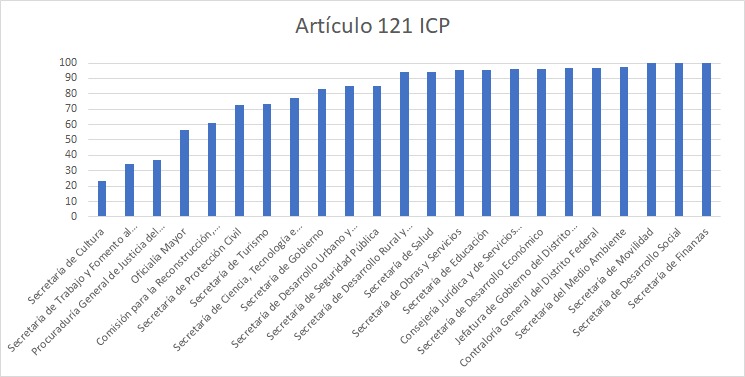 Los Sujetos Obligados de la Administración Central obtuvieron un ICP de 80.40%; por lo que se encuentran dentro del área de cumplimiento parcial. Lo anterior se debe a que solo la Secretaría de Desarrollo Social y la Secretaría de Gobierno cumplieron totalmente con lo establecido por este Artículo, 17 Sujetos Obligados cumplieron parcialmente y cuatro incumplieron parcialmente. En esta línea, las siete fracciones que tienen mayor área de oportunidad son las siguientes: Fracción LII, con un ICP de 75.72% en la cual se solicita publicar cualquier otra información que sea de utilidad o se considere relevante para el conocimiento y evaluación de las funciones y políticas públicas que son responsabilidad del Sujeto Obligado además de las que, con base en la información estadística, respondan a las preguntas hechas con más frecuencia por el público. Los Sujetos Obligados no actualizaron la información conforme indica la normatividad vigente; por lo que no se puede consultar. Fracción LIII, con un ICP de 76.36% en la que se establece publicar la ubicación de todas las obras públicas, señalando el sector al que pertenecen monto asignado y ejercicio. Los Sujetos Obligados de la Administración Central no publicaron la información concerniente al cuarto trimestre del año 2018; asimismo, en algunos casos argumentan que no se generó información o que no le es aplicable la fracción sin realizar la debida fundamentación y motivación en los campos correspondientes. Fracción I, con un ICP de 77.26% consistente en la publicación del marco normativo aplicable al Sujeto Obligado, en el que deberá de incluirse la gaceta oficial, leyes, códigos, reglamentos, decretos de creación, reglas de procedimiento, manuales administrativos, reglas de operación, criterios, políticas emitidas aplicables al ámbito de su competencia, entre otros. Los Sujetos Obligados no mantuvieron actualizada su normatividad, conservando información legal que no es vigente. Además, se observa que no publicaron la información relacionada con la transparencia y protección de datos personales y tratados internacionales; por último, aunque publicaron la normatividad debida; los hipervínculos a tales instrumentos jurídicos están rotos o redirigen a una página distinta. Fracción XXXVI, con un ICP de 77.51% referente a la publicación del inventario de bienes muebles e inmuebles en posesión y propiedad; el monto al que ascienden los mismos siempre que su valor sea superior a 350 veces la unidad de medida vigente en la Ciudad de México, así como el catálogo o informe de altas y bajas. Los Sujetos Obligados de este ámbito de gobierno no actualizaron la información correspondiente al segundo semestre del año 2018; asimismo, varios Sujetos Obligados no publicaron información alguna indicando erróneamente que no les es aplicable la fracción.Fracción XIV, con un ICP de 78.26% en la cual se establece la publicación y actualización del domicilio de la Unidad de Transparencia, además de la dirección electrónica donde podrán recibirse las solicitudes para obtener la información. Los Sujetos Obligados no publicaron la información solicitada; además de que en varios casos los datos son erróneos o inexactos, por lo que deberán actualizar la información y corregir los datos que no estén correctos. Fracción V, con un ICP de 79.73% la cual contempla la publicación y actualización de los indicadores relacionados con temas de interés público o trascendencia social. Los Sujetos Obligados no actualizaron la información concerniente al cuarto trimestre del año 2018; además que los formatos publicados con la información están incompletos en su llenado y varios de los hipervínculos contenidos están rotos o no llevan directamente a la información descrita. Por tal razón, el Sujeto Obligado deberá actualizar su información y publicar los datos en atención a los formatos predeterminados para tal efecto. Fracción XXXVIII, con un ICP de 79.89% la cual versa sobre la relación del número de recomendaciones emitidas por el Instituto a los Sujetos Obligados, y el seguimiento a cada una de ellas. Los Sujetos Obligados no actualizaron, ni publicaron la información respecto del segundo trimestre del año 2018; por lo que deberán realizar las actualizaciones y publicaciones pertinentes. De igual forma, las tres fracciones con un ICP ubicadas en el rango de 90% a 99% son las que se detallan a continuación:Fracción VIII, con un ICP de 90.96%, la cual señala la obligación de publicar los planes, programas o proyectos, con indicadores de gestión, de resultados y sus metas, que permitan evaluar su desempeño por área de conformidad con sus programas operativos. Fracción LIV, con un ICP de 91.03%, referente a los Sujetos Obligados que otorguen incentivos, condonaciones o reducciones fiscales; concesiones, permisos o licencias por virtud de las cuales se usen, gocen, disfruten o exploten bienes públicos, se ejerzan actos o se desarrolle cualquier actividad de interés público o se opere en auxilio y colaboración de la autoridad, se perciban ingresos de ellas, se reciban o permitan el ejercicio de gasto público; deberán señalar a las personas beneficiadas, la temporalidad, los montos y todo aquello relacionado con el acto administrativo, así como lo que para tal efecto le determine el Instituto. Fracción XXXIX, con un ICP de 94.78%, referente a las resoluciones y laudos que se emitan en procesos o procedimientos seguidos en forma de juicio. Análisis del Artículo 122 y sus respectivas fracciones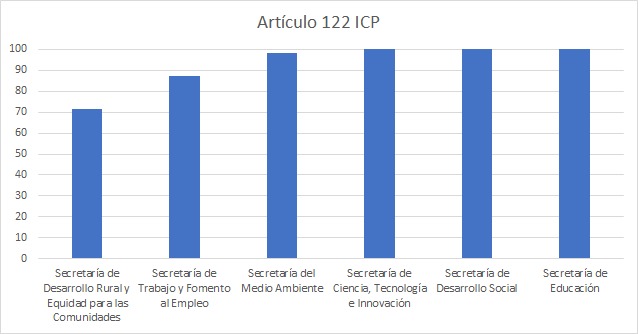 Los seis Sujetos Obligados de la Administración Central a los cuales les aplica este Artículo, obtuvieron un ICP de 92.9%; por lo que se encuentra dentro del área de cumplimiento parcial. Tres cumplieron totalmente y tres parcialmente. En esta línea, en la fracción I consistente en los criterios de planeación y ejecución de programas, especificando las metas y objetivos anualmente, así como el presupuesto público destinado para ello y en la fracción III referente al resultado de la evaluación del ejercicio de operación de los programas se obtuvo un ICP de 100%.En lo que se refiere a la fracción II, la cual indica que los Sujetos Obligados deberán actualizar mensualmente los programas, subsidios, estímulos, apoyos, y ayudas; se alcanzó un ICP de 93.11%. En lo que respecta a esta fracción, los Sujetos Obligados no publicaron ni actualizaron la información al cuarto trimestre del año 2018; sobre los incisos de la “A” a la “R”; por lo que deberán de realizar la actualización señalada en los Lineamientos y Metodología de Evaluación aplicable a tal fracción.Análisis del Artículo 123 y sus respectivas fracciones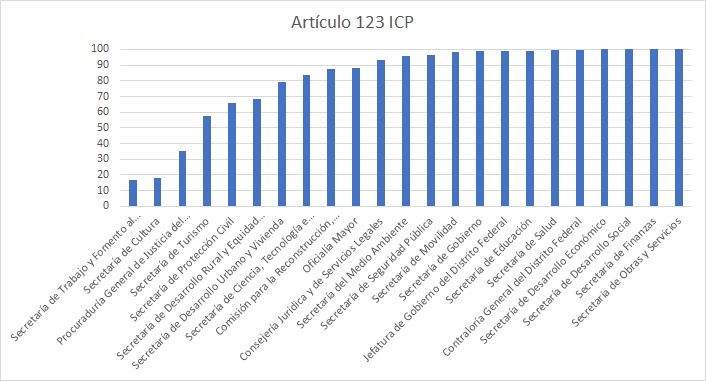 Los Sujetos Obligados de la Administración Central alcanzaron un ICP en este Artículo de 81.77%, por lo que se encuentra dentro del área de cumplimiento parcial. En atención a lo anterior, cuatro sujetos cumplieron totalmente, 15 parcialmente y cuatro incumplieron parcialmente. En esta línea, las cinco fracciones que tienen una mayor área de oportunidad son las siguientes: Fracción VIII, con un ICP de 74.18% la cual consiste en las disposiciones administrativas, directamente o a través de la autoridad competente, con el plazo de anticipación que prevea la legislación aplicable al Sujeto Obligado, salvo que su difusión pueda comprometer los efectos que se pretenden lograr o se trate de situaciones de emergencia. Los Sujetos Obligados no actualizaron la información en los portales y la PNT al cuarto trimestre del año 2018. Fracción XIV (ICP de 74.18%) referente a la información de utilidad o que resulte relevante para el conocimiento y evaluación de las funciones y políticas públicas. Los Sujetos Obligados deberán actualizar la información respecto al cuarto trimestre del 2018; puesto que no se encuentra vigente.Fracción XIII, con un ICP de 77.69% la cual versa sobre los convenios de coordinación con la Federación, Entidades Federativas y Municipios, y de concentración con los sectores sociales y privados, señalando el objetivo, la partes y el tiempo de duración. Los Sujetos Obligados deberán actualizar la información respecto al cuarto trimestre del 2018. Fracción XVIII, con un ICP de 78.94%, respecto de los usos de suelo a través de mapas y planos geográficos que permitan que el usuario conozca de manera rápida y sencilla el tipo de uso de suelo con que cuenta cada predio, los Sujetos Obligados publicaron la información, sin embargo, los hipervínculos que redirigen a la información sustantiva están rotos o inactivos.Fracción XV, con un ICP de 79.35%, referente al sistema electrónico con el uso de un tabulador que permita consultar el cobro de impuestos, servicios, derechos y aprovechamientos, así como el total de las cantidades recibidas por estos conceptos, como informes de avance trimestral de dichos ingresos. Los Sujetos Obligados publicaron la información, no obstante, los hipervínculos que redirigen a la información sustantiva están rotos o inactivos.De igual forma, las dos fracciones con un ICP ubicadas en el rango de 90% a 99% son las que se detallan a continuación:Fracción XII, con un ICP de 90.31% consistente en los reglamentos de las leyes expedidos en ejercicio de sus atribuciones.Fracción XXVI, con un ICP de 91.76% sobre los resultados de estudios de calidad del aire. Análisis del Artículo 143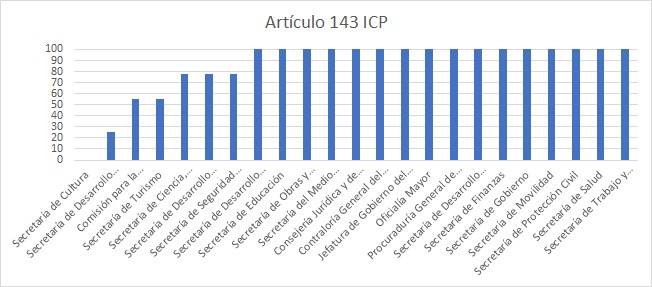 Los Sujetos Obligados de este ámbito de gobierno alcanzaron un ICP de 85.54%; ya que 16 Sujetos Obligados cumplieron totalmente, tres  cumplieron parcialmente, tres incumplieron parcialmente y la Secretaría de Cultura incumplió totalmente, por lo que se encuentra dentro del área de cumplimiento parcial. Las ventanas de oportunidad que tienen los Sujetos Obligados son actualizar la información al cuarto trimestre del 2018 y en los casos que no se generó información se funde y motive tal situación; con la finalidad de no dejar en incertidumbre a las personas que consulten la misma. Análisis del Artículo 145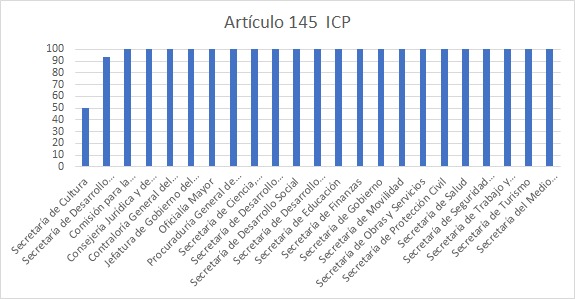 En lo que respecta a este Artículo, la Administración Central obtuvo un ICP de 97.55%; los 23 Sujetos Obligados cumplieron cabalmente con una señalización fácilmente identificable y accesible que permite a la ciudadanía ingresar a sus sitios de transparencia. La Secretaría de Cultura fue la única que no contó con la señalización debida, por lo que deberá generarla y plasmarla en su portal institucional. Análisis del Artículo 146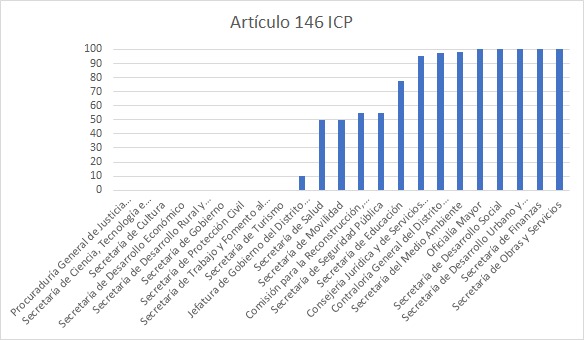 Este ámbito de gobierno obtuvo un ICP de 47.3%; debido a que cinco Sujetos Obligados cumplieron totalmente con lo establecido en el Artículo, cuatro tuvieron un cumplimiento parcial, cinco un incumplimiento parcial y nueve un incumplimiento total. Por lo anterior, los Sujetos Obligados deberán publicar y actualizar la información; puesto que varios no proporcionan el calendario de actualización de la normatividad en materia de las obligaciones de transparencia.  Análisis del Artículo 147 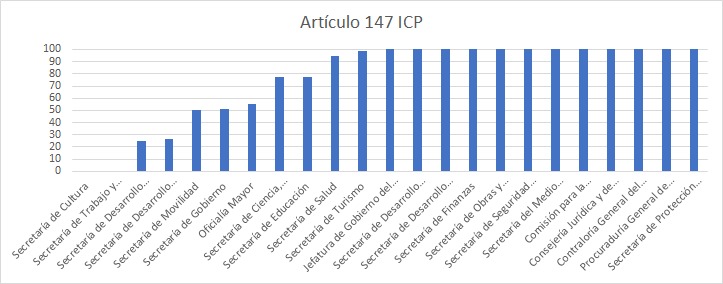 Por último, la Administración Central obtuvo un ICP de 76.3%; debido a que 12 Sujetos Obligados tuvieron un cumplimiento total, cuatro un cumplimiento parcial, cinco un incumplimiento parcial y dos un incumplimiento total. Los errores que cometieron los Sujetos Obligados con mayor frecuencia fueron los siguientes: Se identificó que no actualizaron la información conforme lo indica la normatividad correspondiente y en algunos casos no publicaron la información establecida en el Artículo, por lo que deberán mantenerla vigente para la consulta ciudadana.ÓRGANOS DESCONCENTRADOS El ámbito del Poder Ejecutivo en lo que corresponde a los órganos desconcentrados, al 31 de diciembre de 2018 estaba conformado por 49 Sujetos Obligados de conformidad con el Padrón. Los Sujetos Obligados, así como su ICOT-PT, ICOT-PNT y el IGOT se presentan en la siguiente tabla, ordenados de forma descendente, respecto del IGOT: Nota metodológica: El IGOT se compone del promedio de ICOT-PT e ICOT-PNT.En atención a la Tabla de Aplicabilidad realizada por la DEAEE del Instituto, las obligaciones que los órganos desconcentrados deben actualizar y publicar en el SIPOT de la PNT, así como en sus respectivos portales de internet son las contempladas en los siguientes Artículos: Artículo 121. Obligaciones comunes, Artículo 123. Obligaciones específicas del Poder Ejecutivo,Artículo 143. Disposiciones Particulares,Artículo 145. Disposiciones Particulares,Artículo 146. Disposiciones Particulares, y Artículo 147. Disposiciones Particulares.Análisis global de cumplimiento de los Órganos DesconcentradosÍndices Globales de Cumplimiento Con relación al IGOT, la calificación más alta fue de 100 y las más baja de 13.46; obteniendo este ámbito una calificación promedio de 76.77, lo anterior puesto que el C5 y el Metrobús cumplieron totalmente, 39 cumplieron parcialmente obteniendo entre 60.71 y 99.96, y ocho incumplieron parcialmente obteniendo entre 13.46 y 50.45. En este ámbito existe un grado de cumplimiento de 76.77% en lo que respecta a la publicación general de la información, 78.21% en la PNT y un 68.20% en los portales institucionales de los Sujetos Obligados. Cumplimiento diferenciado por Artículos Con relación al tipo de obligaciones de transparencia, este ámbito ha cumplido parcialmente en la publicación y actualización de sus obligaciones comunes, específicas y disposiciones particulares; obteniendo un promedio de cumplimiento de 76.39%, 72.60% y 82.24% respectivamente. En esta misma línea, el Artículo 145 tuvo un ICP de 98.60%, el 143 de 85.96%, el 147 de 80.27%, el 121 de 76.39%  el 123 de 72.60%, y el 146 de 64.14%; ubicándose todos en un cumplimiento parcial. Análisis del Artículo 121 y sus respectivas fraccionesLos Sujetos Obligados de los órganos desconcentrados obtuvieron un ICP de 76.39%; por lo que se encuentran dentro del área de cumplimiento parcial. Las cuatro fracciones que tienen mayor área de oportunidad, ya que se colocaron en un cumplimiento parcial entre 63.66% y 70.74% son las siguientes: Fracción XXVI, con un ICP de 63.66%, respecto a los informes de resultados de las auditorías al ejercicio presupuestal y sus respectivas revisiones. Los Sujetos Obligados no actualizaron la información conforme indica la normatividad vigente, en algunos casos no publicaron información de la fracción, ni fundaron ni motivaron las razones. Fracción XLIX, con un ICP de 69.71%, en la cual se establece la publicación del catálogo de disposición y guía de archivo documental. Se identificó que los Sujetos Obligados no actualizaron la información conforme indica la normatividad vigente. Por otra parte, se deberá verificar los hipervínculos, ya que no se tiene acceso.Fracción XIX, con un ICP de 70.60%, consistente en los servicios que ofrecen los Sujetos Obligados señalando los requisitos para acceder a ellos, se observó que no actualizaron la información conforme indica la normatividad vigente, no publican servicios relacionados con las solicitudes de acceso a la información pública y referente a la protección de datos personales. Fracción XXXVI, con un ICP de 70.74%, respecto de la publicación del inventario de bienes muebles e inmuebles en posesión y propiedad; así como el monto a que ascienden los mismos siempre que su valor sea superior a 350 veces la Unidad de Medida Vigente en la Ciudad de México, así como el catálogo o informe de altas y bajas. Los sujetos no actualizaron la información conforme indica la normatividad vigente; se recomienda respetar la periodicidad en que se debe de reportar la información.De igual forma, las tres fracciones con un ICP ubicadas en el rango de 91.58% a 92.75% son las que se detallan a continuación:Fracción XXVIII, se obtuvo un ICP de 91.58%, consistente en los montos, criterios, convocatorias y listados de personas físicas o morales a quienes por cualquier motivo se les asigne o permita usar recursos públicos o, en los términos de las disposiciones aplicables realicen actos de autoridad. Se identificó que algunos sujetos no actualizaron la información conforme indica la normatividad vigente.Fracción LIV, se obtuvo un ICP de 92.69%, consistente en la información de las personas beneficiadas, la temporalidad, los montos, y todo aquello relacionado con incentivos, condonaciones o reducciones fiscales, concesiones, permisos o licencias por virtud de las cuales se usen, gocen, disfruten o exploten bienes públicos. En este caso se identificó que algunos de los sujetos no actualizaron la información conforme indica la normatividad vigente y tampoco la conservan en el sitio de internet.Fracción XXXIX, se obtuvo un ICP de 92.75%, respecto de las resoluciones y laudos que se emitieron en procesos o procedimientos seguidos en forma de juicio, sin embargo, se observó que en algunos casos los Sujetos Obligados no actualizaron la información conforme indica la normatividad vigente, no publican información de la fracción, no fundan ni motivan las razones por las cuales no la reportan. Análisis del Artículo 123 y sus respectivas fraccionesLos Sujetos Obligados de los órganos desconcentrados obtuvieron ICP de 72.60%; por lo que se encuentra dentro del área de cumplimiento parcial. Las tres fracciones que tienen mayor área de oportunidad, ya que se colocaron en un incumplimiento parcial entre 61.82% y 67.18% son las siguientes: Fracción XIII, con un ICP de 61.82% en la cual se establece la publicación de los convenios de coordinación con la Federación, entidades federativas y municipios, y de concertación con los sectores sociales y privados, señalando el objeto, las partes y el tiempo de duración. En este caso, algunos de los Sujetos Obligados no actualizaron la información conforme indica la normatividad vigente, y no fundan ni motivan las razones por las cuales no la reportan. Fracción XIV, con un ICP de 62.22%, respecto de la información que sea de utilidad o resulte relevante para el conocimiento o evaluación de las funciones y políticas públicas. En este caso, se identificó que algunos de los Sujetos Obligados no actualizaron la información conforme indica la normatividad vigente y en otros casos no reportan, o no son claros con la descripción de los criterios contenidos en la fracción.Fracción IV, con un ICP de 67.18%, sobre el listado de expropiaciones decretadas y ejecutadas que incluya cuando menos la fecha de expropiación, el domicilio, la causa de utilidad pública y las ocupaciones superficiales. En este caso, si bien es una fracción que no les aplica a algunos Sujetos Obligados, deberán de actualizarla conforme a la normatividad vigente publicando la leyenda e hipervínculo ligado al Sujeto Obligado que tenga la información.De igual forma, la fracción con el ICP más alto (93.03%) fue la I, relativa a las iniciativas de leyes o decretos, demás disposiciones generales o particulares en materia administrativa. Sin embargo, algunos Sujetos Obligados deberán actualizarla conforme a la normatividad vigente.Análisis del Artículo 143	Los órganos desconcentrados obtuvieron un ICP de 85.96%; por lo que se encuentra dentro del área de cumplimiento parcial. 34 Sujetos Obligados obtuvieron un cumplimiento total, cinco un cumplimiento parcial entre 70% y 99.38%, ocho tuvieron un incumplimiento parcial entre 25% y 53.33%, y dos un incumplimiento total. En atención a lo anterior, las áreas de oportunidad consisten en actualizar la información conforme indica la normatividad vigente, y en los casos donde no se genere información, fundar y motivar las razones. Análisis del Artículo 145En lo que respecta a este Artículo, se obtuvo un ICP de 98.60%; ya que 40 Sujetos Obligados cumplieron cabalmente con una señalización fácilmente identificable y accesible que permita a la ciudadanía ingresar al sitio de transparencia; y nueve cumplieron parcialmente. En atención a lo anterior, la ventana de oportunidad consiste en que los Sujetos Obligados creen un acceso fácilmente identificable que permita a la ciudadanía ingresar a la información relativa a las obligaciones de transparencia y demás normatividad aplicable en la materia. Análisis del Artículo 146En este Artículo obtuvieron un ICP de 64.14%; debido a que, 21 Sujetos Obligados cumplieron totalmente, cinco cumplieron parcialmente, 12 incumplieron parcialmente y 11 incumplieron totalmente. Al respecto, el área de oportunidad consiste en que los Sujetos Obligados publiquen sus calendarios de actualización de sus obligaciones de transparencia y tengan precaución respecto de las fechas que señalan y atiendan a lo establecido en la Ley de Transparencia y en la Tabla de Conservación de los Lineamientos y Metodología de Evaluación. Análisis del Artículo 147 Por último, los órganos desconcentrados obtuvieron un ICP de 80.27%; debido a que 28 Sujetos Obligados tuvieron un cumplimiento total, siete tuvieron cumplimiento parcial, 12 un incumplimiento parcial y PROCDMX y Proyecto Metro incumplieron totalmente. Las áreas de oportunidad de este Artículo consisten en que los sujetos deberán actualizar la información conforme indica la normatividad vigente, así como verificar el acceso de los hipervínculos. 1.3 FIDEICOMISOS Y FONDOS PÚBLICOS El ámbito del Poder Ejecutivo en lo que corresponde a fondos y fideicomisos, al 31 de diciembre de 2018 estaba conformado por 11 fideicomisos y cinco fondos públicos, de conformidad con el Padrón. Los Sujetos Obligados, así como su ICOT-PT, el ICOT-PNT y el IGOT se presentan en la siguiente tabla, ordenados de forma descendente, respecto del IGOT: Nota metodológica: El IGOT se compone del promedio de ICOT-PT e ICOT-PNT.En atención a la Tabla de Aplicabilidad realizada por la DEAEE del Instituto, las obligaciones que los Fondos Públicos y Fideicomisos deben actualizar y publicar en el SIPOT de la PNT, así como en sus respectivos portales de internet son las contempladas en los siguientes Artículos: Artículo 121. Obligaciones comunes, Artículo 135. Obligaciones específicas de los fideicomisos, fondos públicos y otros análogos,Artículo 136. Obligaciones específicas de los fideicomisos, fondos públicos y otros análogos, Artículo 143. Disposiciones Particulares,Artículo 145. Disposiciones Particulares,Artículo 146. Disposiciones Particulares, y Artículo 147. Disposiciones Particulares.Análisis global de cumplimiento de los fideicomisos y fondos públicos. Índices Globales de Cumplimiento Con relación al IGOT, la calificación más alta fue de 99.95 y las más baja de 3.07; obteniendo este ámbito una calificación promedio de 62.51, lo anterior puesto que 10 Sujetos Obligados cumplieron parcialmente obteniendo entre 64.48 y 99.95; seis incumplieron parcialmente obteniendo entre 3.07 y 55.18.En este ámbito existe un grado de cumplimiento de 62.51% en lo que respecta a la publicación general de la información, 64.21% en la PNT y un 60.80% en los portales institucionales de los Sujetos Obligados. Cumplimiento diferenciado por Artículos Con relación al tipo de obligaciones de transparencia, este ámbito ha cumplido parcialmente en la publicación y actualización de sus obligaciones comunes, específicas y disposiciones particulares; obteniendo un promedio de cumplimiento de 60.30%, 62.06% y 70.89% respectivamente. En esta misma línea, el Artículo 145 tuvo un ICP de 89.84%, el 147 de 75.63%, el 143 de 73.71%, el 136 de 64.21% y el 121 de 60.30%. Por otra parte, el 135 obtuvo un incumplimiento parcial de 59.91% junto con el 146 que obtuvo 44.38%. Análisis del Artículo 121 y sus respectivas fraccionesLos Sujetos Obligados de los fondos y fideicomisos públicos obtuvieron un ICP en este Artículo de 60.30%; por lo que se encuentra dentro del área de cumplimiento parcial. Las cuatro fracciones que tienen mayor área de oportunidad, ya que se colocaron en un incumplimiento parcial entre 30.00%  y  32.10%  son las siguientes: Fracción II, con un ICP de 30%, respecto a la estructura orgánica completa en un formato que permita vincular cada parte de la estructura, las atribuciones y responsabilidades que le corresponden a cada persona servidora pública, prestadora de servicios profesionales o miembro de los Sujetos Obligados; se identificó que no actualizaron la información conforme indica la normatividad vigente, así como tampoco fundaron ni motivaron la ausencia de ésta. Por último, deberán verificar los hipervínculos de acceso a la información.Fracción XXXV, con un ICP de 30.50%, en la cual se establece la publicación de los convenios de coordinación de concertación con los sectores sociales y privados; así como los convenios institucionales celebrados por el Sujeto Obligado, especificando el tipo de convenio, con quien se celebró, objetivo, fecha y vigencia. Los Sujetos Obligados no actualizaron la información conforme indica la normatividad vigente, tampoco fundaron ni motivaron las razones por las cuales no reportan. Fracción XXXII, con un ICP de 30.60%, consistente en las estadísticas que generen los Sujetos Obligados en cumplimiento de sus facultades, competencias o funciones con la mayor desagregación posible. Los Sujetos Obligados no actualizaron la información conforme indica la normatividad vigente. En los casos donde no se publicó información se debe fundar y motivar las razones.Fracción XI, con un ICP de 32.10%, respecto de la publicación del número total de plazas y del personal de base y confianza, especificando el total de las vacantes, por nivel de puesto, para cada unidad administrativa. Los Sujetos Obligados no actualizaron la información conforme indica la normatividad vigente, tampoco fundaron ni motivaron las razones por las cuales no reportan. De igual forma, las tres fracciones con un ICP ubicadas en el rango de 83.40% a 98.40% son las que se detallan a continuación:Fracción LIV, se obtuvo un ICP de 83.4% consistente en la información de las personas beneficiadas, la temporalidad, los montos, y todo aquello relacionado con los incentivos, condonaciones o reducciones fiscales, concesiones, permisos o licencias por virtud de las cuales se usen, gocen, disfruten o exploten bienes públicos. Se identificó que los Sujetos Obligados no actualizaron la información conforme indica la normatividad vigente, tampoco fundaron ni motivaron las razones por las cuales no reportan. Fracción XIV, se obtuvo un ICP de 83.70% respecto del domicilio de la Unidad de Transparencia, además de la dirección electrónica donde podrán recibirse las solicitudes para obtener la información. Los Sujetos Obligados no actualizaron la información conforme indica la normatividad vigente, se recomienda que en el caso de no contar con datos se funde y motive.Fracción XXXIX, se obtuvo un ICP de 98.40% respecto de las resoluciones y laudos que se emitieron en procesos o procedimientos seguidos en forma de juicio. Los Sujetos Obligados no publicaron la información por lo que deberán indicar la ausencia de información con la fundamentación y motivación correspondiente.Análisis del Artículo 135 y sus respectivas fraccionesLos Sujetos Obligados obtuvieron un ICP de 59.91%; por lo que se encuentra dentro del área de incumplimiento parcial. Las tres fracciones con mayor área de oportunidad, ya que se colocaron en un incumplimiento parcial entre 54.83% y 58.59%, son las siguientes: Fracción VIII, con un ICP de 54.83% en la cual se establece la publicación de los contratos de obras, adquisiciones y servicios que involucran recursos públicos, así como los horarios derivados de los servicios y operaciones que realice la institución de crédito o la fiduciaria. Los Sujetos Obligados no actualizaron la información conforme indica la normatividad vigente y en algunos casos no la publicaron, ni fundaron ni motivaron las razones de su ausencia.Fracción IV, con un ICP de 57.23%, respecto del saldo total al cierre del ejercicio fiscal, sin perjuicio de los demás informes que deban presentarse en los términos de las disposiciones aplicables formato correcto. El Sujeto Obligado no publicó información, tampoco fundó ni motivó las razones por las que no se generó. Por otra parte, el Sujeto Obligado deberá publicar la fracción en el formato correspondiente toda vez que se identificó que en algunos casos no utilizan el que se descarga en la PNT.Fracción X, con un ICP de 58.59%, sobre el impacto social derivado del cumplimiento de las acciones que realiza el fideicomiso o fondo público. Se identificó que el Sujeto Obligado no publicó información y en otros casos omitió datos de algunos de los criterios, por lo que deberá indicar las razones de su ausencia, fundando y motivando. El Sujeto Obligado deberá publicar la fracción en el formato correcto toda vez que se identificó que en algunos casos no utilizan el que se descarga en la PNT.De igual forma, la fracción con el ICP más alto (68.04%) fue la V, relativa a las modificaciones que, en su caso sufran los contratos o decretos de constitución del fideicomiso o fondo público, derivado de la revisión. Se identificó que el Sujeto Obligado no publicó información ni tampoco fundó ni motivó las razones por las que no se generó.Análisis del Artículo 136Los Sujetos Obligados obtuvieron un ICP de 64.21%; por lo que se encuentra dentro del área de cumplimiento parcial. Este Artículo señala la obligación de publicar los contratos de mandato y otros actos jurídicos mediante los cuales se otorgue representación jurídica. Los Sujetos Obligados deberán mantenerla actualizada, de forma impresa para su consulta directa y en sus respectivos sitios de internet.El área de oportunidad respecto de este Artículo consiste en que los Sujetos Obligados actualicen la información vigente conforme lo establece la normatividad correspondiente.Análisis del Artículo 143Los Sujetos Obligados alcanzaron un ICP de 73.71%; por lo que se encuentra dentro del área de cumplimiento parcial. En atención a lo anterior, el área de oportunidad consiste en actualizar la información conforme indica la normatividad vigente.Análisis del Artículo 145Este Artículo obtuvo ICP de 89.84%; lo anterior en atención a que 11 Sujetos Obligados cumplieron cabalmente con una señalización fácilmente identificable y accesible que permite a la ciudadanía ingresar al sitio de transparencia; dos cumplieron parcialmente; sin embargo, tres no cuentan con el rubro de transparencia dentro de sus portales de internet, por lo que estos deberán crear el acceso mencionado.Análisis del Artículo 146En este ámbito de gobierno obtuvieron un ICP de 44.38%; debido a que tres Sujetos Obligados cumplieron totalmente con lo establecido en el Artículo, ocho tuvieron un incumplimiento parcial y cinco un incumplimiento total. Al respecto, el área de oportunidad consiste en que los Sujetos Obligados publiquen sus calendarios de actualización de obligaciones de transparencia y tengan precaución respecto de las fechas que señalan, puesto que no atienden a lo establecido en la ley de transparencia, ni en la tabla de conservación de los lineamientos y metodología de Evaluación. Análisis del Artículo 147 Por último, los fondos y fideicomisos obtuvieron un ICP de 75.63%; debido a que 11 Sujetos Obligados tuvieron un cumplimiento total, tres con un incumplimiento parcial y dos un incumplimiento total. Las áreas de oportunidad de este Artículo consisten en que los sujetos deberán de actualizar la información conforme indica la normatividad vigente y verificar el acceso correcto de los hipervínculos.DEMARCACIONES POLÍTICAS DE LA CIUDAD DE MÉXICOEl ámbito del Poder Ejecutivo en lo que corresponde al orden de gobierno municipal, al 31 de diciembre de 2018 estaba conformado por 16 demarcaciones políticas, de conformidad con el Padrón de Sujetos Obligados supeditados al cumplimiento de la Ley de Transparencia, Acceso a la Información Pública y Rendición de Cuentas de la Ciudad de México y de la Ley de Protección de Datos Personales en Posesión de los Sujetos Obligados de la Ciudad de México (Padrón).Los Sujetos Obligados, así como su Índice de Cumplimiento de Obligaciones de Transparencia del Portal de Internet (ICOT-PT), el de la Plataforma Nacional de Transparencia (ICOT-PNT) y el Índice General de Cumplimiento de Obligaciones de Transparencia (IGOT) se presentan en la siguiente tabla, ordenados de forma descendente, respecto del IGOT: Nota metodológica: El IGOT se compone del promedio de ICOT-PT e ICOT-PNT.En atención a la Tabla de Aplicabilidad realizada por la DEAEE del Instituto, las obligaciones que los Sujetos Obligados de la Administración Pública Central deben actualizar y publicar en el SIPOT de la PNT, así como en sus respectivos portales de internet son las contempladas en los siguientes Artículos: Artículo 121. Obligaciones comunes, Artículo 122. Obligaciones comunes que únicamente son aplicables a la Secretaría de Desarrollo Social, Secretaría de Medio Ambiente, Secretaría de Educación, Secretaría de Desarrollo Rural y Equidad para las Comunidades, Secretaría de Ciencia, Tecnología e Innovación y Secretaría de Trabajo y Fomento al Empleo. Artículo 124. Obligaciones específicas de los Órganos Políticos Administrativos, Alcaldías o Demarcaciones Territoriales. Artículo 143. Disposiciones Particulares,Artículo 145. Disposiciones Particulares,Artículo 146. Disposiciones Particulares, y Artículo 147. Disposiciones Particulares.Análisis global de cumplimiento de las Demarcaciones Políticas Índices Globales de Cumplimiento de las Obligaciones de TransparenciaCon relación al IGOT, la calificación más alta fue de 87.90 y las más baja de 21.41; obteniendo este orden de gobierno una calificación promedio de 63.03. Nueve Sujetos Obligados cumplieron parcialmente obteniendo una calificación entre 66.92 y 87.90; siete Sujetos Obligados incumplieron parcialmente obteniendo entre 21.41 y 57.77.En este orden de gobierno existe un grado de cumplimiento de 63.03% en lo que respecta a la publicación general de la información, 63.65% sobre la publicación en la PNT y 62.41% en los portales institucionales de los Sujetos Obligados. Cumplimiento diferenciado por Artículos Con relación al tipo de obligaciones de transparencia, este orden de gobierno del ámbito ejecutivo ha cumplido parcialmente en la publicación y actualización de sus obligaciones comunes, específicas y disposiciones particulares; obteniendo un promedio de cumplimiento de 66.23%, 60.12% y 59.14% respectivamente. En esta misma línea, el Artículo 145 tuvo un ICP de 97.55%, el 143 obtuvo ICP de 85.54%,  el 122 de 67.80%, el 147 de 67.42%, el 121 alcanzó 64.66%, el 124 de 60.12% y por último el 146 incumplió parcialmente con un ICP de 12.75%. Análisis del Artículo 121 y sus respectivas fracciones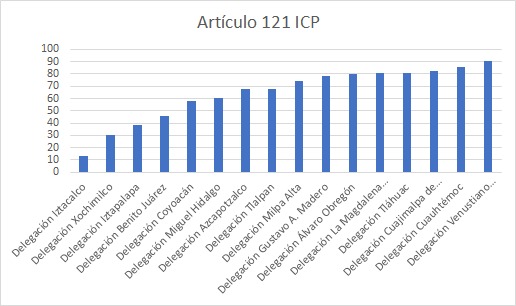 Los Sujetos Obligados de las delegaciones obtuvieron un ICP en este Artículo de 64.66%; por lo que se encuentra dentro del área de cumplimiento parcial. Las tres fracciones con mayor área de oportunidad, ya que se colocaron en un incumplimiento parcial entre 52.60% y 58.88%, son las siguientes: Fracción LII, con un ICP de 52.60% en la cual se solicita publicar cualquier otra información que sea de utilidad o se considere relevante para el conocimiento y evaluación de las funciones y políticas públicas que son responsabilidad del Sujeto Obligado además de las que, con base en la información estadística, respondan a las preguntas hechas con más frecuencia por el público. Los Sujetos Obligados no actualizaron la información conforme indica la normatividad vigente; por lo que no se puede consultar.Fracción XLVII, con un ICP de 55.13% en la que se establece publicar los ingresos recibidos por cualquier concepto señalando el nombre de los responsables de recibirlos, administrarlos y ejercerlos, así como su destino. Los Sujetos Obligados no actualizaron la información conforme indica la normatividad vigente y en algunos casos no se tuvo acceso a sus formatos de Excel por lo que no se encuentra la información para consulta de las personas. Fracción XX, con un ICP de 58.88% consistente en la publicación de los trámites, requisitos y formatos que ofrece el Sujeto Obligado. Estos no actualizaron la información conforme indica la normatividad vigente y algunos hipervínculos están rotos, por lo que no se puede consultar.De igual forma, las tres fracciones con un ICP ubicadas en el rango de 81.72% a 82.47% son las que se detallan a continuación:Fracción XXIX, obtuvo un ICP de 81.72% consistente en las concesiones, contratos, convenios, permisos, licencias o autorizaciones otorgadas especificando los titulares de aquellos, debiendo publicarse su objetivo, nombre o razón social del titular, vigencia, tipo, términos, condiciones, monto y modificaciones, así como si el procedimiento involucra el aprovechamiento de bienes, servicios y/o recursos públicos. En este caso, los errores más comunes identificados fueron la no actualización de la información conforme indica la normatividad vigente y la ausencia de ésta sin leyenda fundamentada. Fracción L, obtuvo un ICP de 82.18% respecto de la publicación de la calendarización, las minutas y las actas de las reuniones públicas de los diversos consejos, órganos colegiados, gabinetes, sesiones plenarias, comités, comisiones y sesiones de trabajo que convoquen los Sujetos Obligados en el ámbito de su competencia; en los que, se deberán difundir las minutas o las actas de las reuniones y sesiones, así como las listas de los integrantes de cada uno de los órganos colegiados. En este caso los errores más comunes identificados fueron la desactualización de la información conforme indica la normatividad vigente y la falta de acceso a los hipervínculos correspondientes, en otros casos, se identificó que no publicaron la información.Fracción XXXIV, obtuvo un ICP de 82.47% respecto de la publicación del padrón de proveedores y contratistas. En este caso, los errores más comunes identificados fueron la desactualización de la información conforme indica la normatividad vigente, en otros casos, se identificó que no publicaron la información. Análisis del Artículo 122 y sus respectivas fracciones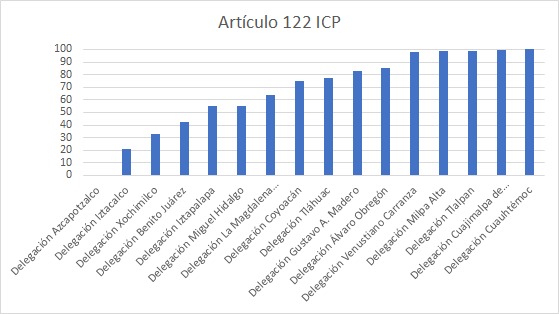 Los Sujetos Obligados de las delegaciones obtuvieron un ICP de 67.80%; por lo que se encuentra dentro del área de cumplimiento parcial. Las fracciones I, II y III obtuvieron un ICP de 71.69%, 73.02% y 74.22% respectivamente, colocándose en un cumplimiento parcial. Los errores que cometieron los Sujetos Obligados con mayor frecuencia fueron los siguientes: no actualizaron la información conforme indica la normatividad vigente, ni se tuvo acceso a los hipervínculos que publicaron. Por otra parte, los errores que cometieron los Sujetos Obligados con mayor frecuencia fueron los siguientes: no actualizaron la información conforme indica la normatividad vigente, ni se tuvo acceso a los hipervínculos que publicaron. Además, en algunos casos indicaron erróneamente la no aplicabilidad, por lo que deberán revisar los lineamientos, estudiar el caso y publicar la información solicitada o transcribir la leyenda “no se generó información” con su debida motivación y fundamentación.Análisis del Artículo 124 y sus respectivas fracciones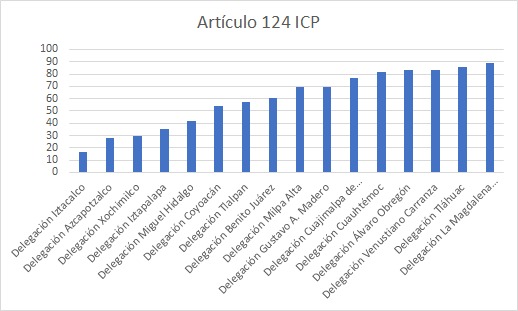 Los Sujetos Obligados de las delegaciones obtuvieron un ICP de 60.12%; por lo que se encuentra dentro del área de cumplimiento parcial. Las cinco fracciones que tienen mayor área de oportunidad, ya que se colocaron en un incumplimiento parcial entre 47.66%  y 59.72 %  son las siguientes: Fracción XXIV, con un ICP de 47.66% consistente en el informe de labores presentado ante el Consejo Ciudadano Delegacional, los Sujetos Obligados no actualizaron la información conforme indica la normatividad vigente. Fracción XV, con un ICP de 48.09% consistente en el padrón con respecto de los giros mercantiles que funcionen en su jurisdicción y las licencias y autorizaciones otorgadas para el funcionamiento de los giros sujetos a las leyes y reglamentos aplicables, los Sujetos Obligados no actualizaron la información conforme indica la normatividad vigente.Fracción II, con un ICP de 52.25% respecto del calendario con las actividades culturales, deportivas y recreativas a realizar; así como el presupuesto y acciones para la rehabilitación y mantenimiento de su infraestructura; los Sujetos Obligados no actualizaron la información conforme indica la normatividad vigente. Fracción XXI, con un ICP de 52.69% respecto a programas y acciones de apoyo que incentiven la equidad de género en los diversos ámbitos de desarrollo. Los Sujetos Obligados no actualizaron la información conforme indica la normatividad vigente y algunos hipervínculos no dan acceso a ésta, por lo que no se encuentra para consulta. Fracción V, con un ICP de 59.72% sobre el ejercicio del presupuesto, deberá publicarse el calendario trimestral sobre la ejecución de las aportaciones federales y locales, pudiendo identificar el programa para el cual se destinaron, y en su caso, el monto del gasto asignado. Los Sujetos Obligados no actualizaron la información conforme indica la normatividad vigente y algunos hipervínculos no dan acceso a ésta, así mismo no se registró información de algunos de los criterios que solicita el formato de carga.Fracción III, con  un ICP de cumplimiento parcial de 82.64% consistente en la relación de los integrantes de los comités y subcomités establecidos por la normatividad vigente, actas de las sesiones y sus acuerdos. En este caso, se identificó que los Sujetos Obligados no actualizaron la información conforme indica la normatividad vigente y algunos hipervínculos no dan acceso a ésta, así mismo algunos de los formatos de carga han sido alterados.Análisis del Artículo 143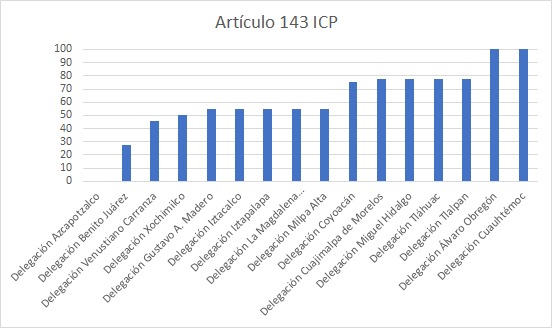 Los Sujetos Obligados de este ámbito de gobierno alcanzaron un ICP de 85.54%; por lo que se encuentra dentro del área de cumplimiento parcial. El área de oportunidad que tienen los Sujetos Obligados respecto de este Artículo es actualizar la información conforme indica la normatividad vigente.Análisis del Artículo 145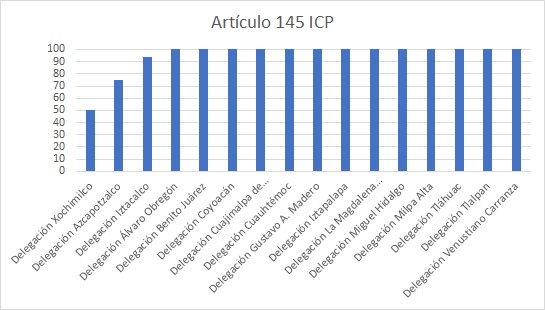 Las delegaciones obtuvieron un ICP de 97.55%; lo anterior ya que 13 Sujetos Obligados cumplieron cabalmente con una señalización fácilmente identificable y accesible que permite a la ciudadanía ingresar al sitio de transparencia. Sin embargo, las delegaciones Azcapotzalco, Iztacalco y Xochimilco tuvieron problemas con el acceso a la página de inicio del portal de internet y en algunos Artículos no se publicó información.Análisis del Artículo 146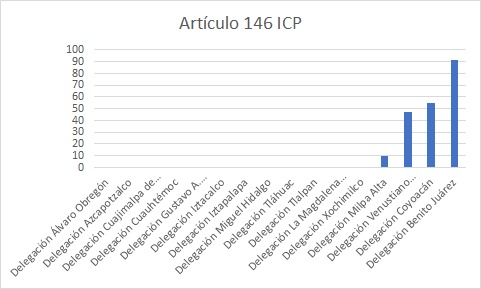 Este ámbito de gobierno obtuvo un ICP de 12.75%; debido a que solo la Demarcación Política Venustiano Carranza obtuvo un cumplimiento parcial, tres Sujetos Obligados tuvieron incumplimiento parcial y 12 un incumplimiento total. Los Sujetos Obligados deberán actualizar la información conforme indica la normatividad vigente, además de fundar y motivar cuándo se determine que ciertos criterios de la fracción no les aplican.Análisis del Artículo 147 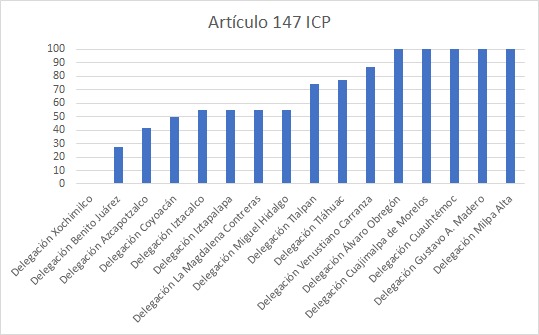 Por último, las delegaciones obtuvieron un ICP de 67.42%; debido a que cinco Sujetos Obligados tuvieron un cumplimiento total, tres cumplimiento parcial y siete incumplimiento parcial y la Demarcación Política Xochimilco incumplió totalmente. Los sujetos deberán actualizar la información conforme indica la normatividad vigente, así como verificar el acceso a los hipervínculos. Por otra parte, se recomienda revisar esta fracción en la Tabla de Aplicabilidad ya que ésta les aplica a todas; se deberá estudiar el caso y publicar la información solicitada o transcribir la leyenda “no se generó información” con su debida motivación y fundamentación.PODER LEGISLATIVO El ámbito de Poder Legislativo, al 31 de diciembre de 2018 estaba conformado por la Auditoría Superior de la Ciudad de México (ASCDMX) y la Asamblea Legislativa del Distrito Federal (ALDF), de conformidad con el Padrón. Los Sujetos Obligados, así como su ICOT-PT, el ICOT-PNT e IGOT se presentan en la siguiente tabla, ordenados de forma descendente, respecto del IGOT: Nota metodológica: El IGOT se compone del promedio de ICOT-PT e ICOT-PNT.En atención a la Tabla de Aplicabilidad realizada por la DEAEE del Instituto, las obligaciones que los Sujetos Obligados del Poder Legislativo de la Ciudad de México, deben actualizar y publicar en el SIPOT de la PNT, así como en sus respectivos portales de internet son las contempladas en los siguientes Artículos: Artículo 121. Obligaciones comunes,Artículo 125. Obligaciones específicas del Poder Legislativo,Artículo 127. Obligaciones específicas de la Auditoría Superior de la Ciudad de México, Artículo 145. Disposiciones Particulares,Artículo 146. Disposiciones Particulares, y Artículo 147. Disposiciones Particulares.Análisis global de cumplimiento del Poder LegislativoÍndices Globales de Cumplimiento de las Obligaciones de Transparencia Con relación al IGOT, la calificación más alta fue 100 y las más baja cero; obteniendo este ámbito una calificación promedio de 61.71; alcanzado un IGOT de 53.27% sobre la publicación de información en la PNT y un 70.14% en los portales institucionales de los Sujetos Obligados.Cumplimiento diferenciado por Artículos Con relación al tipo de obligaciones de transparencia, el Poder Legislativo ha incumplido parcialmente en la publicación y actualización de sus obligaciones comunes, con un ICP de 57.96%; asimismo, obtuvo un cumplimiento promedio parcial en las obligaciones específicas y las disposiciones particulares entre 61.36% y 73.29%, respectivamente.En esta misma línea, en el Artículo 121 obtuvo un ICP de 57.96%; en el 125, la ALDF un 57.13%, mientras que en el 127 la ASCDMX obtuvo 65.59%. En el 143, el promedio en conjunto fue de 87.5%; en el 145 de 100%; en el 146 un ICP de 50%; finalmente, en el Artículo 147 registró un incumplimiento parcial con un ICP de 55.67%.Análisis del Artículo 121 y sus respectivas fraccionesEn este Artículo obtuvo un ICP de 57.96%; por lo que se encuentra dentro del área de incumplimiento parcial; la ASCDMX tuvo 53.28% y la ALDF 62.64%. Las fracciones con mayor área de oportunidad son las siguientes: Fracción XLV, con un ICP de 35.93%, en la cual se solicita publicar información sobre los estudios financiados con recursos públicos. Los Sujetos Obligados no actualizaron la información conforme indica la normatividad vigente; por lo que no se puede consultar.En la fracción XLI, con un ICP de 37.5%, la cual hace referencia a la publicación de los programas que ofrecen, incluyendo información sobre la población, objetivo y destino, así como los trámites, tiempos de respuesta, requisitos y formatos para acceder a los mismos. Los Sujetos Obligados señalan en este criterio la no aplicabilidad del mismo, lo cual es incorrecto de conformidad con su Tabla de Aplicabilidad.Fracción LIV, con un ICP de 37.5%, establece la publicación de incentivos, condonaciones o reducciones fiscales; concesiones, permisos o licencias por virtud de las cuales se usen, gocen, disfruten o exploten bienes públicos, se ejerzan actos o se desarrolle cualquier actividad de interés público o se opere en auxilio y colaboración de la autoridad, se perciban ingresos de ellas, se reciban o permitan el ejercicio de gasto público, deberán señalar las personas beneficiadas, la temporalidad, los montos y todo aquello relacionado con el acto administrativo. En este caso, la ALDF publica: “En la Asamblea Legislativa del Distrito Federal no existen Programas de Servicios, Infraestructura y de Subsidio”. De acuerdo a su tabla de aplicabilidad, la información referente a este rubro no le aplica, sin embargo, su leyenda deberá estar fundada y motivada.Fracción XXVI, con un ICP de 46.87%, relativa a los informes de resultados de las auditorías al ejercicio presupuestal y revisiones, que contenga a) Los resultados de todo tipo de auditorías concluidas, hechas al ejercicio presupuestal de cada uno de los Sujetos Obligados; b) El número y tipo de auditorías realizadas en el ejercicio presupuestario respectivo, así como el órgano que lo realizó; c) Número total de observaciones determinadas en los resultados de auditoría por cada rubro, sujeto a revisión y las sanciones o medidas correctivas impuestas; y d) Respecto del seguimiento de los resultados de auditorías, el total de las aclaraciones efectuadas por el Sujeto Obligado. En este rubro, la ALDF señala la no aplicabilidad, y no publica información al respecto, lo cual es incorrecto de conformidad con su Tabla de Aplicabilidad.Análisis del Artículo 125 y sus respectivas fraccionesSe trata de un Artículo específico para la Asamblea Legislativa del Distrito Federal, en el cual obtuvo 57.13% de ICP; por lo que se encuentra dentro del área de incumplimiento parcial. En esta línea, las fracciones que tienen mayor área de oportunidad, ya que se colocaron en un cumplimiento parcial entre 72.91% y 75% son las siguientes:Fracción XX con un ICP de 72.91 % consistente en la asignación y destino final de los bienes materiales; se identificó que no actualizaron la información conforme indica la normatividad vigente, misma que establece que debe ser de manera anual. Fracción II con un ICP del 75% en la que se mandata la publicación de la agenda legislativa; se identificó que no actualizaron la información conforme indica la normatividad vigente, toda vez que la misma se debe publicar de manera mensual.Fracción VI con un ICP de 75% respecto de la publicación y actualización del diario de debates; se identificó que no actualizaron la información conforme indica la normatividad vigente, en donde se establece que deben publicar la información en un plazo  no mayor a diez días en que se haya llevado a cabo la sesión.Fracción X con un ICP de 75 % sobre la publicación de las iniciativas de ley o decretos, Puntos de Acuerdo, la fecha en la que se recibió, las Comisiones a las que se turnaron, los dictámenes que en su caso recaigan sobre las mismas; se identificó que no actualizaron la información conforme indica la normatividad vigente, ya sea por cada sesión del Pleno o de acuerdo a la normatividad de la Asamblea Legislativa del Distrito Federal.De igual forma, las dos fracciones con un ICP de 100% son las que se detallan a continuación:Fracción XXII, con un ICP de 100%, en el cual se mandata la publicación de los dictámenes de cuenta pública, así como los estados financieros y demás información que los órganos de fiscalización superior utilizan para emitir tales dictámenes. Fracción XXVI, con un ICP de 100%, en la que se mandata la publicación del informe anual del ejercicio del gasto, que elabora el Comité de Administración, una vez que haya sido conocido por el Pleno.Análisis del Artículo 127 y sus respectivas fraccionesSe trata de un Artículo que sólo corresponde a la Auditoría Superior de la Ciudad de México de acuerdo con la tabla de aplicabilidad, el cual obtuvo 65.59% de IPC. La fracción que tiene mayor área de oportunidad es la siguiente:Fracción I, que establece el Programa General de Auditoría del ejercicio en curso, una vez aprobado por el Auditor Superior y presentado al Poder Legislativo, su cumplimiento fue de 25% de IPC.Análisis del Artículo 143Los Sujetos Obligados obtuvieron un ICP en este Artículo de 87.5%; por lo que se encuentran dentro del área de cumplimiento parcial. La ASCDMX tuvo un cumplimiento total del 100%, mientras que la ALDF tuvo 75% de ICP. Este Artículo establece publicar toda información que brinden los Sujetos Obligados, respecto a la ejecución de obra pública por invitación restringida.Análisis del Artículo 145Los Sujetos Obligados tuvieron un cumplimiento total del 100% de ICP. Este Artículo establece que deben contar en la página de inicio de sus portales de Internet con una señalización fácilmente identificable y accesible que cumpla con los requerimientos de sistematización, comprensión y organización de la información de transparencia.Análisis del Artículo 146Los Sujetos Obligados tuvieron un incumplimiento parcial de 50% debido a que la Asamblea Legislativa tuvo un incumplimiento total de 0% del ICP, mientras que la Auditoría Superior tuvo un cumplimiento total del 100% del IPC. Este Artículo establece difundir, dentro del primer mes de cada año, un calendario de actualización, por cada contenido de información y el área responsable. Análisis del Artículo 147 Los Sujetos Obligados obtuvieron un ICP de 55.67%; por lo que se encuentran dentro del área de incumplimiento parcial. Lo anterior se debió a que no está actualizada la información del uso, destino y actividades que realicen toda persona moral, organizaciones de la sociedad civil, sindicatos o cualquier otra análoga que reciban recursos públicos por cualquier concepto.PODER JUDICIAL El ámbito del Poder Judicial en lo que corresponde al orden del órgano judicial, al 31 de diciembre de 2018 estaba conformado por 2 Sujetos Obligados, de conformidad con el Padrón. Éstos así como su ICOT-PT, ICOT-PNT y el IGOT se presentan en la siguiente tabla: Nota metodológica: El IGOT se compone del promedio de ICOT-PT e ICOT-PNT.En atención a la Tabla de Aplicabilidad realizada por la DEAEE del Instituto, las obligaciones que los Sujetos Obligados del Poder Judicial deben actualizar y publicar en el SIPOT de la PNT, así como en sus respectivos portales de internet son las contempladas en los siguientes Artículos: Artículo 121. Obligaciones comunes, Artículo 126. Obligaciones específicas de los Órganos del Poder Judicial de la Ciudad de México que le son aplicables al Consejo de la Judicatura de la Ciudad de México y al Tribunal Superior de Justicia de la Ciudad de México,Artículo 143. Disposiciones Particulares,Artículo 145. Disposiciones Particulares,Artículo 146. Disposiciones Particulares, y Artículo 147. Disposiciones Particulares.Análisis global de cumplimiento del Poder JudicialÍndices Globales de Cumplimiento del Poder Judicial de la Ciudad de MéxicoCon relación al IGOT, la calificación obtenida por el Consejo de la Judicatura de la Ciudad de México fue de 99.49% y por el Tribunal Superior de Justicia de la Ciudad de México fue de 93.31%; alcanzando entre los dos una calificación de 96.4%, colocándolos en el rango de cumplimiento parcial de la publicación de los Lineamientos y Metodología de Evaluación de las Obligaciones de Transparencia.En este orden de gobierno existe un grado de cumplimiento de 96.4% en lo que respecta a la publicación general de la información, 96.34% en la PNT y 96.46% en los portales institucionales de los Sujetos Obligados. Cumplimiento diferenciado por Artículos Con relación al tipo de obligaciones de transparencia, este orden de gobierno del ámbito judicial ha cumplido parcialmente con la publicación y actualización de sus obligaciones comunes, específicas y disposiciones particulares; obteniendo un promedio de cumplimiento de 93.58%, 93.79% y 100% respectivamente. En esta misma línea, los Artículos 143, 145, 146, 147 tuvieron un ICP de 100, el 121 alcanzó un ICP de 93.58%, el 143 obtuvo 100%, el 126 alcanzó 93.79% y por último el 146 cumplió totalmente con 100%. Análisis del Artículo 121 y sus respectivas fraccionesLos Sujetos Obligados del poder judicial obtuvieron un ICP en este Artículo de 93.58% por lo que se encuentra dentro del área de cumplimiento parcial. Las observaciones en general son verificar el correcto funcionamiento de los hipervínculos, y en el supuesto de no contar con la información que mandata la norma, los sujetos obligados deberán explicar en lenguaje ciudadano con base en los fundamentos legales y las causas específicas que originaron la ausencia de la misma; así como, el procedimiento que están llevando a cabo para la generación o recuperación de la informaciónAnálisis del Artículo 126 y sus respectivas fraccionesLos Sujetos Obligados del poder judicial obtuvieron un ICP de 93.79%; por lo que se encuentra dentro del área de cumplimiento parcial. Análisis del Artículo 143Los Sujetos Obligados de este ámbito de gobierno alcanzaron un ICP en este Artículo de 100%; por lo que se encuentra dentro del área de cumplimiento total. Análisis del Artículo 145En lo que respecta a este Artículo, el Poder Judicial obtuvo un ICP de 100%; lo anterior en atención a que los 2 Sujetos Obligados cumplieron totalmente con una señalización fácilmente identificable y accesible que permite a la ciudadanía ingresar al sitio de transparencia. Análisis del Artículo 146Sobre este Artículo, este ámbito de gobierno obtuvo un ICP de 100%; debido a que los dos Sujetos Obligados cumplieron totalmente con lo establecido en el Artículo.Análisis del Artículo 147 Por último, en este Artículo el Poder Judicial obtuvo un ICP de 100%; debido a que los dos Sujetos Obligados tuvieron un cumplimiento total.ÓRGANOS AUTÓNOMOS El ámbito de los Órganos Autónomos, al 31 de diciembre de 2018 estaba conformado por siete Sujetos Obligados de conformidad con el Padrón. Éstos, así como su ICOT-PT, el ICOT-PNT y el IGOT se presentan en la siguiente tabla, ordenados de forma descendente, respecto del IGOT: Nota metodológica: El IGOT se compone del promedio de ICOT-PT e ICOT-PNT.En atención a la Tabla de Aplicabilidad realizada por la DEAEE del Instituto, las obligaciones que los órganos autónomos deben actualizar y publicar en el SIPOT de la PNT, así como en sus respectivos portales de internet son las contempladas en los siguientes Artículos: Artículo 121. Obligaciones comunes, Artículo 126 apartado primero. Obligaciones específicas del Poder Judicial, Artículo 128. Obligaciones Específicas de las Autoridades Electorales, Artículo 132. Obligaciones Específicas de la Comisión de Derechos Humanos,Artículo 133. Obligaciones Específicas del Instituto de Transparencia, Acceso a la Información Pública, Protección de Datos Personales y Rendición de Cuentas de la Ciudad de México,Artículo 134. Obligaciones Específicas de la Universidad Autónoma de la Ciudad de México, Artículo 137. Obligaciones de la Junta Local de Conciliación y Arbitraje,Artículo 143. Disposiciones Particulares,Artículo 145. Disposiciones Particulares,Artículo 146. Disposiciones Particulares, y Artículo 147. Disposiciones Particulares.Análisis global de cumplimiento de los Órganos AutónomosÍndices Globales de Cumplimiento Con relación al IGOT, la calificación más alta fue de 100% y las más baja de 40.64%; obteniendo este ámbito una calificación promedio de 86.15%, lo anterior puesto que el Tribunal de Justicia Administrativa cumplió totalmente, cinco Sujetos Obligados cumplieron parcialmente obteniendo entre 74.17% y 99.78% y la Universidad Autónoma de la Ciudad de México incumplió parcialmente con 40.64%.En este ámbito existe un grado de cumplimiento de 86.15% en lo que respecta a la publicación general de la información, 82.07% en la PNT y un 90.23% en los portales institucionales de los Sujetos Obligados. Cumplimiento diferenciado por Artículos Con relación al tipo de obligaciones de transparencia, este ámbito ha cumplido parcialmente en la publicación y actualización de sus obligaciones comunes, específicas y disposiciones particulares; obteniendo un promedio de cumplimiento de 86.64%, 79.95% y 92.71% respectivamente. En esta misma línea, el Artículo 145 y 126 tuvieron un ICP de 100%, con cumplimiento total, el 132 de 99.41%, el 128 de 99.04%, el 143 de 93.19%, el 147 de 88.88%, el 146 de 88.75%, el 121 de 86.04%, y el 133 de 83.26%, ubicándose en un cumplimiento parcial, y por último, el 137 de 48% y el 134 de 31.04%, ubicándose en un incumplimiento parcial.Análisis del Artículo 121Los Sujetos Obligados de los Órganos Autónomos obtuvieron un ICP de 86.04%; por lo que se encuentra dentro del área de cumplimiento parcial. Las cuatro fracciones que tienen mayor área de oportunidad, ya que se colocaron en un cumplimiento parcial entre 79.94% y 82.92%, son las siguientes: Fracción XLIII, con un ICP de 79.94%, respecto de las actas y resoluciones del Comité de Transparencia de los Sujetos Obligados. Se identificó que no actualizaron la información conforme indica la normatividad vigente y en algunos casos no la publicaron, por lo que deberán fundar y motivar las razones por las cuales no la reportan.Fracción VIII, con un ICP de 80.65%, en la cual se establece publicar el directorio de todas las personas servidoras públicas, desde el titular hasta el jefe de departamento o su equivalente, o de menor nivel, cuando se brinde la atención al público, manejen o apliquen recursos públicos; realicen actos de autoridad o presten servicios profesionales bajo el régimen de confianza u honorarios y personal de base. En este caso, algunos Sujetos Obligados no actualizaron la información conforme indica la normatividad vigente.Fracción XLIX, con un ICP de 82.14%, consistente en el catálogo de disposición y guía de archivo documental. Se identificó que algunos Sujetos Obligados no publicaron la información de acuerdo a la normatividad vigente, por lo que deberán motivar y fundamentar en caso de no haberla generado.Fracción XV, con un ICP de 82.92%, respecto de la publicación de las convocatorias o concursos para ocupar cargos públicos y los resultados de los mismos. Se observó que algunos Sujetos Obligados no actualizaron la información conforme indica la normatividad vigente y en algunos casos no la publican, por lo que deberán fundar y motivar las razones.Por su parte, las dos fracciones con un ICP de 100% son las que se detallan a continuación:Fracción LI, consistente en los listados de solicitudes a las empresas concesionarias de telecomunicaciones y proveedores de servicios o aplicaciones de Internet. Fracción LIV, consistente en la información de las personas beneficiadas, la temporalidad, los montos, y todo aquello relacionado con los incentivos, condonaciones o reducciones fiscales, concesiones, permisos o licencias por virtud de las cuales se usen, gocen, disfruten o exploten bienes públicos.Análisis del Artículo 126 y sus respectivas fracciones, respecto del Tribunal de lo Contencioso Administrativo de la Ciudad de MéxicoEl Tribunal de lo Contenciosos Administrativo de la Ciudad de México obtuvo un ICP en este Artículo de 100%, encontrándose en un cumplimiento total. Análisis del Artículo 128, respecto de las Autoridades ElectoralesCon relación a las autoridades electorales se obtuvo un ICP en este Artículo de 99.04%, encontrándose en un cumplimiento parcial; el Instituto Electoral de la Cuidad de México alcanzó un ICP de 99.78% y el Tribunal Electoral de la Ciudad de México un ICP de 98.30%. Las áreas de oportunidad del Instituto Electoral son las siguientes:Fracción XVII, con un ICP de 99.48%; referente a los informes que presenten los partidos políticos, asociaciones y agrupaciones políticas o de la ciudadanía al concluir el procedimiento de fiscalización respectiva, así como los anexos, comprobantes fiscales y en general los documentos que den soporte a tales informes. En este caso, el Sujeto Obligado deberá homologar la información que publica en la PNT con la que tiene en su portal institucional.Fracción XXIV, con un ICP de 99.48%, referente a los informes que presentan los partidos políticos, asociaciones y agrupaciones políticas o ciudadanía, el Sujeto Obligado deberá, de la misma manera, homologar la información que presenta en la PNT con su portal institucional.El Tribunal Electoral de la Ciudad de México tiene una ventana de oportunidad respecto de la facción IV, en la cual tuvo un ICP de 95.83% y hace referencia a las Actas y Acuerdos del Pleno. En este caso el Sujeto Obligado deberá fundar y motivar las razones por las cuales no publican información.Análisis del Artículo 132, y sus respectivas fracciones, sobre la Comisión de Derechos HumanosLa Comisión de Derechos Humanos obtuvo un ICP en este Artículo de 99.41%; por lo que se encuentra dentro del área de cumplimiento parcial. Las cinco fracciones con mayor área de oportunidad, ya que se colocaron en un cumplimiento parcial entre 92.71% y 96.88%, son las siguientes: Fracción V, con un ICP de 92.71%, respecto del listado de medidas precautorias, cautelares o equivalentes giradas, una vez concluido el expediente. En ésta, deberá actualizar la información conforme a la normatividad correspondiente.Fracción XIII, con un ICP de 95.14%, que establece la publicación de los programas y las acciones de coordinación con las dependencias competentes para impulsar el cumplimiento de Tratados a los que el Estado Mexicano pertenece en materia de derechos humanos. En este caso, se observó que no registraron correctamente la información en algunos de los criterios que solicita el formato de carga. Fracción IV, con un ICP de 95.83%, consistente en publicar las versiones públicas del acuerdo de conciliación, previo consentimiento del quejoso. El Sujeto Obligado deberá actualizar la información conforme a la normatividad correspondiente.Fracción VIII, con un ICP de 96.88%, respecto de las actas y versiones estenográficas de las sesiones del Consejo Consultivo, así como las opiniones que emite. El Sujeto Obligado deberá actualizar la información conforme a la normatividad correspondiente.Fracción X, con un ICP de 96.88%, respecto a la publicación de los programas de prevención y promoción en derechos humanos. El Sujeto Obligado deberá utilizar el formato correspondiente a la fracción toda vez que no es el mismo que se descarga de la PNT. Las demás fracciones pertenecientes a este Artículo obtuvieron un ICP de 100%.Análisis del Artículo 133 y sus respectivas fracciones, sobre el Instituto de Transparencia, Acceso a la Información Pública, Protección de Datos Personales y Rendición de Cuentas de la Ciudad de MéxicoEl Instituto obtuvo un ICP en este Artículo de 83.26%; por lo que se encuentra dentro del área de cumplimiento parcial. Las cuatro fracciones que tienen mayor área de oportunidad, ya que se colocaron en un cumplimiento parcial entre 50% y 75%, son las siguientes: Fracción II, con un ICP de 50 %, respecto de los criterios orientadores que derivan de sus resoluciones. En este caso se observó que no se actualizó conforme a la normatividad correspondiente.Fracción V, con un ICP de 50%, en la cual se establece la publicación de las sentencias, ejecutorias o suspensión judicial que existan en contra de sus resoluciones. El Sujeto Obligado deberá actualizar la información conforme a la normatividad correspondiente.Fracción VII, con un ICP de 66.67%, consistente en las actas, las versiones estenográficas, la liga de internet donde pueden ver en directo las sesiones celebradas del pleno. Se identificó que el Sujeto Obligado no publicó la información de manera mensual.Fracción III, con un ICP de 74.69%, respecto de las estadísticas e indicadores sobre los medios de impugnación, en donde se identifique el Sujeto Obligado recurrido, el sentido de la resolución y el cumplimiento de las mismas, así como las resoluciones que se emitan, y de los incumplimientos a las resoluciones dictadas. El Sujeto Obligado deberá actualizar la información conforme a la normatividad correspondiente.Fracción XII, con un ICP de 75%, respecto de los amparos, las acciones de inconstitucionalidad y los recursos de inconformidad que existan en contra de sus resoluciones. En este caso, se observó que el Sujeto Obligado no actualiza la fracción conforme a la normatividad correspondiente.Las demás fracciones pertenecientes a este Artículo obtuvieron un ICP de 100%.Análisis del Artículo 134 y sus respectivas fracciones, sobre la Universidad Autónoma de la Ciudad de México (UACM)La UACM obtuvo un ICP en este Artículo de 31.04%; por lo que se encuentra dentro del área de incumplimiento parcial. Las 12 fracciones que tienen mayor área de oportunidad, ya que se colocaron en un incumplimiento parcial entre 0% y 50%, son las siguientes: Fracción III, con un ICP de 0%, respecto a los indicadores de resultados en las evaluaciones al desempeño de la planta académica y administrativa. El Sujeto Obligado deberá de publicar la información o en caso de no haberla generado, deberá fundamentar y motivar las razones.Fracción I, con un ICP de 27.08%, los planes y programas de estudio según el sistema que ofrecen, ya sea escolarizado o abierto, con las áreas de conocimiento, el perfil profesional de quien cursa el plan de estudios, la duración del programa con las asignaturas por semestre, su valor en créditos y una descripción sintética para cada una de ellas. El Sujeto Obligado deberá publicar y actualizar la información de acuerdo a la normatividad correspondiente. En caso de no haberla generado, deberá fundamentar y motivar las razones.Fracción II, con un ICP de 27.08%, toda la información relacionada con sus procedimientos de admisión. El Sujeto Obligado deberá publicar y actualizar la información de acuerdo a la normatividad correspondiente. En caso de no haberla generado, deberá fundamentar y motivar las razones.Fracción V, con un ICP de 27.08%, en el cual se establece la publicación de toda la información relacionada con sus procedimientos administrativos. Se deberá publicar y actualizar la información de acuerdo a la normatividad correspondiente. En caso de no haberla generado, deberá fundamentar y motivar las razones.Fracción VII, con un ICP de 27.08%, en el cual se establece la publicación del listado de becas y apoyos que otorgan, así como los procedimientos y requisitos para obtenerlos. El Sujeto Obligado deberá publicar y actualizar la información de acuerdo a la normatividad correspondiente. En caso de no haberla generado, deberá fundamentar y motivar las razones.Fracción VIII, con un ICP de 27.08%, respecto a las convocatorias de los concursos de oposición. En caso de no haber generado la información se debe fundamentar y motivar las razones.Fracción IX, con un ICP de 27.08%, sobre la información relativa a los proceso de selección de los consejos. Se deberá publicar y actualizar la información de acuerdo a la normatividad correspondiente. En caso de no haber generado la información se debe fundamentar y motivar las razones.Fracción X, con un ICP de 27.08%, en el que se mandata la publicación de los resultados de las evaluaciones del cuerpo docente. El Sujeto Obligado deberá publicar y actualizar la información de acuerdo a la normatividad correspondiente. En caso de no haberla generado, deberá fundamentar y motivar las razones.Fracción XI, con un ICP de 27.08%, sobre el listado de instituciones incorporadas y requisitos de incorporación. El Sujeto Obligado deberá publicar y actualizar la información de acuerdo a la normatividad correspondiente. En caso de no haberla generado, deberá fundamentar y motivar las razones.Fracción XIII, con un ICP de 27.08%, sobre el calendario del ciclo escolar. El Sujeto Obligado deberá publicar la información correspondiente, en caso no haberla generado indicarlo de manera fundada y motivada en el apartado de notas.Fracción IV, con un ICP de 50%, en el cual se mandata la publicación de una lista de los profesores con licencia o en año sabático. Se deberá publicar la información correspondiente, en caso no haberla generado, indicarlo en el apartado de notas de manera fundada y motivada.Fracción XII, con un ICP de 50%, respecto del número de estudiantes que egresan por ciclo escolar o por planteles. El Sujeto Obligado deberá publicar la información correspondiente, en caso no haberla generado indicarlo de manera fundada y motivada en el apartado de notas.La única fracción con un cumplimiento parcial fue la VI con un ICP de 81.94%, respecto de la remuneración de los profesores, incluyendo los estímulos al desempeño, nivel y monto. El Sujeto Obligado deberá actualizar la fracción conforme a la normatividad vigente.Análisis del Artículo 137 y sus respectivas fracciones, sobre la Junta Local de Conciliación y ArbitrajeLa Junta Local de Conciliación y Arbitraje obtuvo un ICP de 48%; por lo que se encuentra dentro del área de incumplimiento parcial. La fracción que tiene mayor área de oportunidad, ya que se colocó en un incumplimiento parcial de 56.25%, es la siguiente:  Fracción VI, con un ICP de 56.25%, respecto de las actas de asamblea; el Sujeto Obligado deberá actualizar y conservar la información conforme a la normatividad vigente.Por su parte, las fracciones I a V y VII a X cumplimiento parcialmente, obteniendo un ICP de 62.50%, por lo que el área oportunidad consiste en que deberá actualizar y conservar la información conforme a la normatividad vigente.Análisis del Artículo 143Los órganos autónomos obtuvieron un ICP en este Artículo de 93.19%, por lo que se encuentra dentro del área de cumplimiento parcial, seis Sujetos Obligados obtuvieron un cumplimiento total y solamente la Universidad Autónoma de la Ciudad de México tuvo un incumplimiento parcial. En atención a lo anterior, las áreas de oportunidad consisten en la actualización y conservación de la información conforme a la normatividad correspondiente. Análisis del Artículo 145En lo que respecta a este Artículo, en este ámbito se obtuvo un ICP de 100%; lo anterior en atención a que los siete Sujetos Obligados cumplieron cabalmente con una señalización fácilmente identificable y accesible que permita a la ciudadanía ingresar al sitio de transparencia.Análisis del Artículo 146En este Artículo obtuvieron un ICP de 88.75%; debido a que cuatro cumplieron totalmente, dos cumplieron parcialmente con un resultado entre 75% y 96.25% y la Junta Local de Conciliación y Arbitraje del Distrito Federal incumplió parcialmente con un ICP de 50%. Al respecto, el área de oportunidad consiste en que los Sujetos Obligados publiquen sus calendarios de actualización de sus obligaciones de transparencia y tengan precaución respecto de las fechas que señalan, puesto que no atienden a lo establecido en la Ley de Transparencia y en la Tabla de Conservación de los Lineamientos y Metodología de Evaluación. Análisis del Artículo 147 Por último, los órganos autónomos obtuvieron un ICP de 88.88%; debido a que cinco Sujetos Obligados tuvieron un cumplimiento total, la Comisión de Derechos Humanos del Distrito Federal tuvo cumplimiento parcial de 94.29% y la Universidad Autónoma de la Ciudad de México incumplimiento parcial de 27.86%. Las áreas de oportunidad de este Artículo consisten en que los sujetos deberán de actualizar la información conforme indica la normatividad vigente, así como verificar el acceso correcto de los hipervínculos. PARTIDOS POLÍTICOS Los Partidos Políticos en la Ciudad de México conformados por 10 según el Padrón de Sujetos Obligados; se muestran en la siguiente tabla, señalando su Índice de Cumplimiento de Obligaciones de Transparencia del Portal de Internet (ICOT-PT), el de la Plataforma Nacional de Transparencia (ICOT-PNT) y el Índice General de Cumplimiento de Obligaciones de Transparencia (IGOT), ordenados de forma descendente, respecto del IGOT: Nota metodológica: El IGOT se compone del promedio de ICOT-PT e ICOT-PNT.En atención a la Tabla de Aplicabilidad realizada por la DEAEE del Instituto, las obligaciones que los partidos políticos deben actualizar y publicar en el SIPOT de PNT, así como en sus respectivos portales de internet son las contempladas en los siguientes Artículos: Artículo 121. Obligaciones comunes, Artículo 122. Obligaciones comunes que únicamente le son aplicables a la Secretaría de Desarrollo Social, la Secretaría de Medio Ambiente, la Secretaría de Educación, la Secretaría de Desarrollo Rural y Equidad para las Comunidades, la Secretaría de Ciencia, Tecnología e Innovación y la Secretaría de Trabajo y Fomento al Empleo. Artículo 129. Obligaciones específicas de los Partidos Políticos,Artículo 145. Disposiciones Particulares, yArtículo 146. Disposiciones Particulares. Análisis global de cumplimiento de los Partidos Políticos de la Ciudad de México Índices Globales de Cumplimiento de los Partidos Políticos de la Ciudad de MéxicoCon relación al IGOT, la calificación más alta fue de 100 y las más baja de 21.09; obteniendo una calificación promedio de 64.89.Ocho Sujetos Obligados incumplieron parcialmente obteniendo una calificación entre 94.83y 21.09; dos cumplieron totalmente obteniendo una calificación de 100.En los partidos políticos existe un grado de cumplimiento de 64.89% en lo que respecta a la publicación general de la información, 66.09% sobre la publicación en la PNT y un 63.69% sobre la publicación en los portales institucionales de dichos Sujetos Obligados. Cumplimiento diferenciado por Artículos Con relación al tipo de obligaciones de transparencia, los partidos políticos han cumplido parcialmente en la publicación y actualización de sus obligaciones comunes, y disposiciones particulares; obteniendo un promedio de cumplimiento de 65.11% y 82.63% respectivamente. De igual forma, en lo que se refiere a sus obligaciones específicas obtuvieron un incumplimiento parcial de 46.51%.En esta misma línea, el 143 obtuvo un ICP de 100%, el 145 tuvo uno de 95%, el 147 de 91%, el 121 alcanzó un ICP de 65.11%, cumpliendo total y parcial respectivamente, el 129 obtuvo un incumplimiento parcial de 46.51% y por último el 146 incumplió parcialmente con un ICP de 44.50%. Análisis del Artículo 121 y sus respectivas fraccionesLos partidos políticos obtuvieron un ICP en este Artículo de 65.11%; por lo que se encuentra dentro del área de cumplimiento parcial. Las 14 fracciones que tienen mayor área de oportunidad, ya que se colocaron en un incumplimiento parcial, son las siguientes: Fracción LII, con un ICP de 38.75% consistente en la publicación cualquier información que sea de utilidad o se considere relevante, para el conocimiento y evaluación de las funciones y políticas públicas. Los Sujetos Obligados no actualizaron la información conforme indica la normatividad vigente; así mismo, no fundaron ni motivaron la ausencia de la misma.Fracción XLVII, con un ICP de 43.21% consistente en la publicación de los ingresos recibidos por cualquier concepto señalando el nombre de los responsables de recibirlos, administrarlo y ejercerlos. Los Sujetos Obligados no actualizaron la información conforme indica la normatividad vigente.Fracción XI, con un ICP de 56.74% consistente en la publicación del número total de plazas y del personal de base y confianza. Los Sujetos Obligados no actualizaron la información conforme indica la normatividad vigente; así mismo, no fundaron ni motivaron la ausencia de la misma.Fracción III, con un ICP de 57.50% consistente en la publicación de las facultades y funciones de cada área. Los Sujetos Obligados no actualizaron la información conforme indica la normatividad vigente.Fracción XIV, con un ICP de 57.50%, la cual solicita la publicación del domicilio de la Unidad de Transparencia. Los Sujetos Obligados no actualizaron la información conforme indica la normatividad vigente.Fracción XIX, con un ICP de 57.50%, consistente en la publicación de los servicios que ofrecen. Los Sujetos Obligados no actualizaron la información conforme indica la normatividad vigente; y algunos no publicaron los servicios relativos a las solicitudes de información pública y datos personales.Fracción XX, con un ICP de 57.50%, consistente en la publicación de los trámites que ofrecen. Los Sujetos Obligados no actualizaron la información conforme indica la normatividad vigente y algunos de ellos no publicaron los trámites relativos a las solicitudes de información pública y datos personales.Análisis del Artículo 129 y sus respectivas fraccionesLos partidos políticos obtuvieron un ICP en este Artículo de 46.51%, por lo que se encuentra dentro del área de cumplimiento parcial. Las nueve fracciones que tienen mayor área de oportunidad,  son las siguientes: Fracción XVI, con un ICP de 40.10% consistente en la publicación del tabulador de remuneraciones que perciben los integrantes de los órganos de dirección. Los Sujetos Obligados no actualizaron la información conforme indica la normatividad vigente y en algunos casos no fundaron ni motivaron la ausencia de la misma.Fracción XII, con un ICP de 41.25% en la que se establece publicar las demarcaciones electorales en las que participe. Los Sujetos Obligados no actualizaron la información conforme indica la normatividad vigente y en algunos casos no fundaron ni motivaron la ausencia de la misma.Fracción XXI, con ICP de 42.16% en la que se establece publicar a los responsables de los procesos internos de evaluación y selección de candidatos. Los Sujetos Obligados en los casos donde no publicaron información, no fundaron ni motivaron la ausencia de la misma.Fracción XX, con un ICP de 42.56% en la cual se solicita la publicación de las convocatorias que emiten para la elección de sus dirigentes. Los Sujetos Obligados no actualizaron la información conforme indica la normatividad vigente y en algunos casos no fundaron ni motivaron la ausencia de la misma.Fracción IX, con un ICP de 42.98%, en la cual se solicita la publicación de los montos autorizados de financiamiento privado. Los Sujetos Obligados no actualizaron la información conforme indica la normatividad vigente y en algunos casos no fundaron ni motivaron la ausencia de la misma.Fracción XXIII, con un ICP de 43.75% consistente en la publicación de las resoluciones dictadas por los órganos de control. Los Sujetos Obligados en los casos donde no publicaron información, no fundaron ni motivaron la ausencia de la misma.Fracción XXIV, con un ICP de 43.75% en la cual se solicita la publicación de los montos de financiamiento público otorgados mensualmente. Los Sujetos Obligados no actualizaron la información conforme indica la normatividad vigente y en algunos casos no fundaron ni motivaron la ausencia de la misma.Fracción XXV, con un ICP de 43.75% en la cual se solicita la publicación del estado de situación financiera, patrimonial y el inventario de los bienes inmuebles. Los Sujetos Obligados no actualizaron la información conforme indica la normatividad vigente y en algunos casos no fundaron ni motivaron la ausencia de la misma.Fracción XXVI, con un ICP de 43.75% en la cual se solicita la publicación de las resoluciones que emitan sus órganos disciplinarios de cualquier nivel. Los Sujetos Obligados no actualizaron la información conforme indica la normatividad vigente y en algunos casos no fundaron ni motivaron la ausencia de la misma.Análisis del Artículo 143Los partidos políticos alcanzaron un ICP de 100%; por lo que se encuentra dentro del área de cumplimiento total.Análisis del Artículo 145Los partidos políticos obtuvieron un ICP de 95%, lo anterior en atención a que 8 de los 9 partidos cumplieron cabalmente con una señalización fácilmente identificable y accesible que permita al ciudadano ingresar al sitio de transparencia del Sujeto Obligado. Sin embargo, el partido Nueva Alianza no cuenta con su portal de internet.Análisis del Artículo 146Los partidos obtuvieron un ICP de 44.50%; debido a que Movimiento Ciudadano en la Ciudad de México y Partido Revolucionario Institucional en la Ciudad de México cumplieron totalmente, el Partido de la Revolución Democrática en la Ciudad de México cumplió parcialmente, el Partido Humanista en la Ciudad de México incumplió parcialmente y cinco incumplieron totalmente. Los Sujetos Obligados deberán publicar dentro del mes de enero de cada año, su calendario de actualización.Análisis del Artículo 147 Por último, los partidos políticos obtuvieron un ICP de 91%; debido a que siete tuvieron un cumplimiento total y dos un incumplimiento total. Los errores que cometieron los Sujetos Obligados respecto a este Artículo se refiere a la no fundamentación y motivación de la falta de información.SINDICATOS El ámbito de personas morales que reciben y ejercen recursos públicos, al 31 de diciembre de 2018 está conformado por 21 Sujetos Obligados, de conformidad con el Padrón. Éstos, así como su Índice de Cumplimiento de Obligaciones de Transparencia del Portal de Internet (ICOT-PT), el de la PNT (ICOT-PNT) y el Índice General de Cumplimiento de Obligaciones de Transparencia (IGOT) se presentan en la siguiente tabla, ordenados de forma descendente, respecto del IGOT: Nota metodológica: El IGOT se compone del promedio de ICOT-PT e ICOT-PNT.En atención a la Tabla de Aplicabilidad realizada por la DEAEE del Instituto, las obligaciones que los sindicatos deben actualizar y publicar en el SIPOT de la PNT, así como en sus respectivos portales de internet son las contempladas en los siguientes Artículos: Artículo 121. Obligaciones comunes, en los que respecta a las fracciones I-III, XIV, IXX-XX, XXV-XXVI, IXX, XXXI-XXXII, XXXVI, XXXVIII, XLIII, XLV, XLIX y LII,Artículo 137. Obligaciones específicas de la Junta de Conciliación y Arbitraje, en lo que respecta a las fracciones I-X,Artículo 138. Obligaciones específicas de los Sindicatos,Artículo 145. Disposiciones Particulares,Artículo 146. Disposiciones Particulares, y Artículo 147. Disposiciones Particulares.Análisis global de cumplimiento de los Sindicatos.Índices Globales de Cumplimiento de las Obligaciones de Transparencia Con relación al IGOT, la calificación más alta fue de 99.18 y la más baja de 7.50; obteniendo este ámbito de gobierno una calificación promedio de 24.81.Únicamente seis sindicatos realizaron las adecuaciones necesarias para contar con un portal de internet con la sección de transparencia. Tres se encuentran dentro del rubro de cumplimiento parcial con una calificación  entre 84.55 y 99.18 y 18 con incumplimiento parcial, entre 29.46 y 58.6.En este ámbito, existe un grado de cumplimiento de 24.81% en lo que respecta a la publicación general de la información, 26.26% en la PNT y un 24.28% en los portales institucionales de los Sujetos Obligados. Cumplimiento diferenciado por Artículos Con relación al tipo de obligaciones de transparencia, este ámbito de gobierno ha incumplido parcialmente en la publicación y actualización de sus obligaciones comunes, específicas y disposiciones particulares; obteniendo en las tres un promedio de cumplimiento entre el 18.09% y 32.03%.En esta misma línea, el Artículo 145 tuvo un ICP de 27.38%, el 138 de 21.05%, el 137 de 19.90%, el 146 de 18.70%, el 121 alcanzó un ICP de 18.09%, y por último, el 147 incumplió parcialmente con un ICP de 14.29%. Análisis del Artículo 121 y sus respectivas fracciones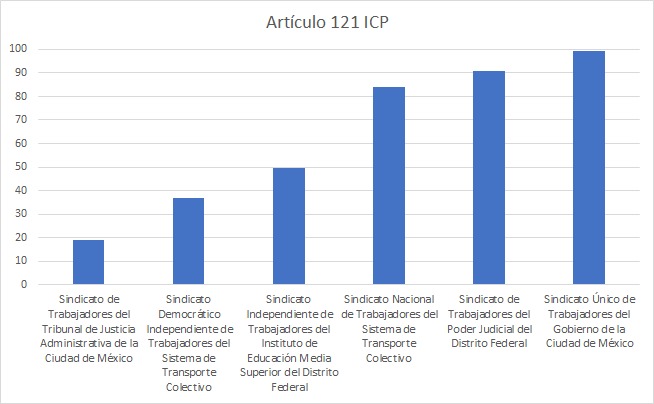 Los sindicatos obtuvieron un ICP en este Artículo de 18.09%; por lo que se encuentra dentro del área de incumplimiento parcial. Lo anterior se debió a que 15 Sujetos Obligados no publicaron ni actualizaron su información en la PNT, ni crearon una sección de transparencia dentro de sus portales institucionales. Respecto de los seis Sujetos Obligados que publicaron y actualizaron su información, tres tienen un cumplimiento parcial entre 84.20% y 99.41% y tres incumplimiento parcial entre 18.93% y 49.77%. En esta línea, de las 18 fracciones que le son aplicables; las cinco que tienen mayor área de oportunidad son las siguientes: Fracción LII, con un ICP de 14.55% en la cual se solicita publicar cualquier otra información que sea de utilidad o se considere relevante, para el conocimiento y evaluación de las funciones y políticas públicas que son responsabilidad del Sujeto Obligado además de las que, con base en la información estadística, responda a las preguntas hechas con más frecuencia por el público. Los Sujetos Obligados no actualizaron la información conforme indica la normatividad vigente; por lo que no se puede consultar.Fracción XXXI, con un ICP de 15.87% que hace referencia a la publicación de los informes que por disposición legal debe rendir el Sujeto Obligado, la unidad responsable de los mismos, el fundamento legal que obliga a su generación, así como su calendario de publicación. Los Sujetos Obligados no actualizaron la información conforme indica la normatividad vigente o en algunos casos no la publicaron; por lo que no se encuentra la información para consulta. Fracción XLIX, con un ICP de 15.87%, que establece la publicación del catálogo de disposición y guía de archivo documental. Los Sujetos Obligados no actualizaron la información conforme indica la normatividad vigente. Por otra parte, en algunos casos señalan que no se generó información, sin embargo, no motivan, ni fundamentan.Fracción XXXII, con un ICP de 16.67%, misma que señala la publicación de las estadísticas que generan en cumplimiento de sus facultades, competencias o funciones con la mayor desagregación posible. Los Sujetos Obligados no actualizaron la información conforme indica la normatividad vigente y en algunos casos no la publicaron. Por otra parte, señalan que la fracción se encuentra en proceso de creación, sin embargo, se debe actualizar conforme a la normatividad correspondiente y en su caso motivar y fundamentar las razones por las cuáles en ciertos periodos no se generó.Fracción XXXVIII, con un ICP de 17.86%, que señala la obligación de publicar la relación de recomendaciones emitidas por el Instituto al Sujeto Obligado, y el seguimiento a cada una de ellas. Los Sujetos Obligados no actualizaron la información conforme indica la normatividad vigente y en algunos casos aunque reportan información del 2019, la periodicidad indicada en los lineamientos menciona que se debe actualizar de manera semestral,  por lo que deben de publicar la información al segundo semestre del año 2018. Por otra parte, en algunos casos señalan que no se generó información, sin embargo, no motivan ni fundamentan.Análisis del Artículo 137 y sus respectivas fracciones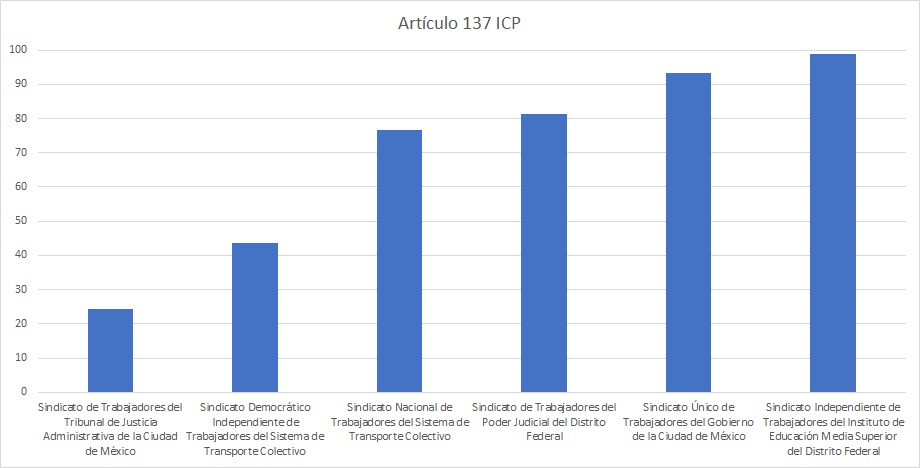 Los sindicatos obtuvieron un ICP en este Artículo de 19.90%; por lo que se encuentra dentro del área de incumplimiento parcial. Lo anterior se debió a que 15 Sujetos Obligados no publicaron ni actualizaron su información en la PNT, ni crearon una sección de transparencia dentro de sus portales institucionales. Respecto de los seis Sujetos Obligados que publicaron y actualizaron su información, cuatro tienen un cumplimiento parcial entre 76.57% y 98.91% y dos un incumplimiento parcial entre 24.32% y 43.70%. En esta línea, las tres fracciones que tienen mayor área de oportunidad son las siguientes: Fracción X, con un ICP de 0%, en la cual se solicita publicar una lista con los nombres de los patrones, empresas, o establecimientos con los que se prestan servicios; los Sujetos Obligados no publicaron información, ni fundaron o motivaron las razones por las cuales no la reportan.Fracción IX, con un ICP de 14.17%, la cual hace referencia a la publicación de todos los documentos contenidos en el expediente del registro sindical y contratos colectivos de trabajo. Los Sujetos Obligados no actualizaron la información conforme indica la normatividad vigente, en otros casos no publicaron información y no fundan ni motivan las razones por las cuales no la reportan.Fracción VI, con un ICP de 19.17%, que establece la publicación de las actas de asamblea de los sindicatos. Los Sujetos Obligados no actualizaron la información conforme indica la normatividad vigente y tampoco la conservaron y no fundan ni motivan las razones por las cuales no la reportan.Análisis del Artículo 138 y sus respectivas fracciones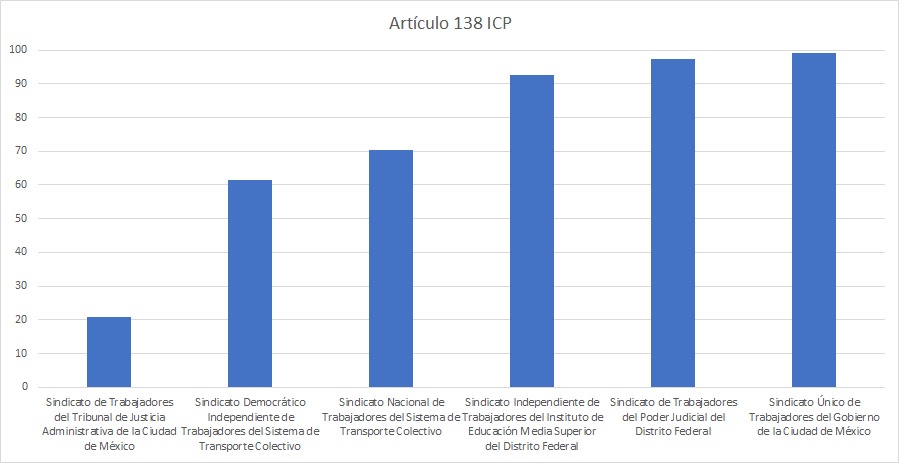 Los sindicatos obtuvieron un ICP en este Artículo de 21.05%; por lo que se encuentra dentro del área de incumplimiento parcial. Lo anterior se debió a que 15 Sujetos Obligados no publicaron ni actualizaron su información en la PNT, ni crearon una sección de transparencia dentro de sus portales institucionales. Respecto de los seis Sujetos Obligados que publicaron y actualizaron su información, cinco tienen un cumplimiento parcial entre 61.56% y 99.17% y el Sindicato de Trabajadores del Tribunal de Justicia Administrativa de la Ciudad de México con incumplimiento parcial de 20.89%. El Artículo se compone de cuatro fracciones, cuyas áreas de oportunidad son las siguientes: Fracción IV, con un ICP de 19.71% en la cual se solicita publicar la relación detallada de los recursos públicos económicos, en especie, bienes o donativos que reciban y el informe detallado del ejercicio y destino final de los recursos públicos que ejercen. Los Sujetos Obligados no publicaron información y no fundan ni motivan las razones por las cuales no la reportan. También se identificó que no se tiene acceso a los hipervínculos.Fracción I, con un ICP de 20.11%, la cual hace referencia a la publicación de contratos y convenios entre sindicatos y autoridades. Los Sujetos Obligados no publicaron información y no fundan ni motivan las razones por las cuales no la reportan. Fracción III, con un ICP de 22.49%, que establece la publicación del padrón de socios, o agremiados; los Sujetos Obligados no actualizaron la información conforme indica la normatividad vigente. Los Sujetos Obligados no publicaron información y no fundan ni motivan las razones.Fracción II, con un ICP de 25.13%, la cual hace referencia a la publicación del Comité Ejecutivo; estatal, seccional o local. Los Sujetos Obligados no actualizaron la información conforme indica la normatividad vigente y tampoco la conservan, en otros casos no publicaron información y no fundan ni motivan las razones.Análisis del Artículo 145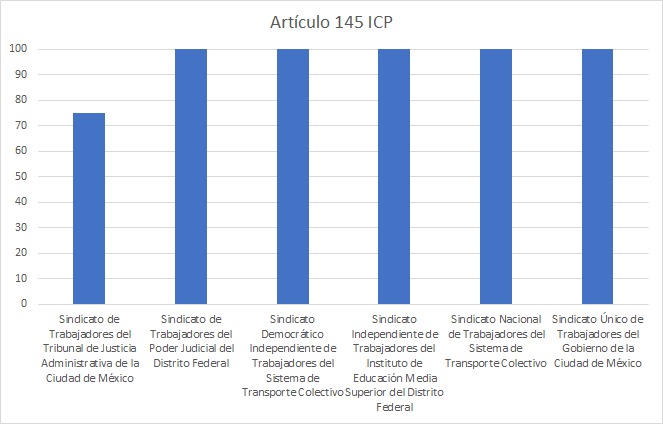 Los sindicatos obtuvieron un ICP en este Artículo de 27.38%; por lo que se encuentra dentro del área de cumplimiento parcial. Lo anterior se debió a que 15 Sujetos Obligados no cuentan con un Portal Institucional de Transparencia; cinco cumplieron cabalmente con un acceso directo dentro de su portal a la información de sus obligaciones de transparencia y el Sindicato de Trabajadores del Tribunal de Justicia Administrativa de la Ciudad de México cumplió parcialmente.Con relación a los demás Artículos, destaca la necesidad de realizar una sección dedicada únicamente a la publicación de las obligaciones de transparencia en su portal institucional. Análisis del Artículo 146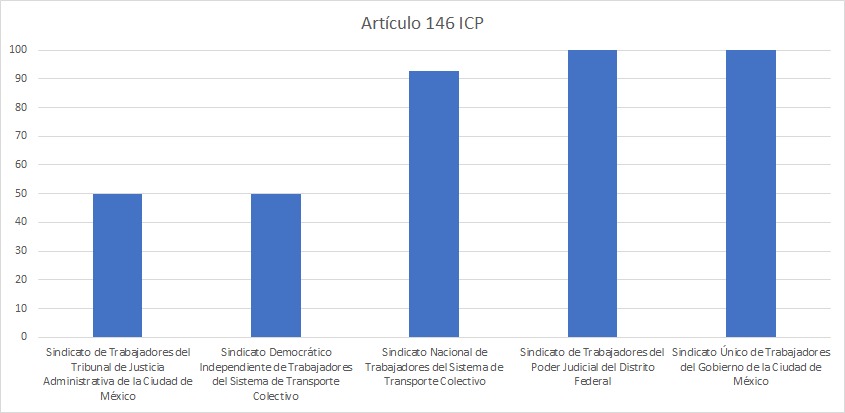 Los sindicatos obtuvieron un ICP en este Artículo de 18.70%; que se encuentra dentro del área de incumplimiento parcial. Lo anterior debido a que 15 los Sujetos Obligados no publicaron ni actualizaron su información en la PNT, ni crearon una sección de transparencia dentro de sus portales institucionales. Respecto de los seis Sujetos Obligados que publicaron y actualizaron su información, dos Sujetos Obligados obtuvieron un cumplimiento total, el Sindicato Nacional de Trabajadores del Sistema de Transporte Colectivo alcanzó 92.73%, dos tuvieron un incumplimiento parcial de 50% y el Sindicato Único de Trabajadores de la Universidad Autónoma de la Ciudad de México incumplió totalmente.Al respecto, el área de oportunidad consiste en que los Sujetos Obligados publiquen su calendario de actualización de las obligaciones de transparencia y tengan precaución respecto de las fechas que señalan, puesto que no atienden a lo establecido en la Tabla de Actualización y Conservación de los Lineamientos y Metodología de Evaluación. Análisis del Artículo 147 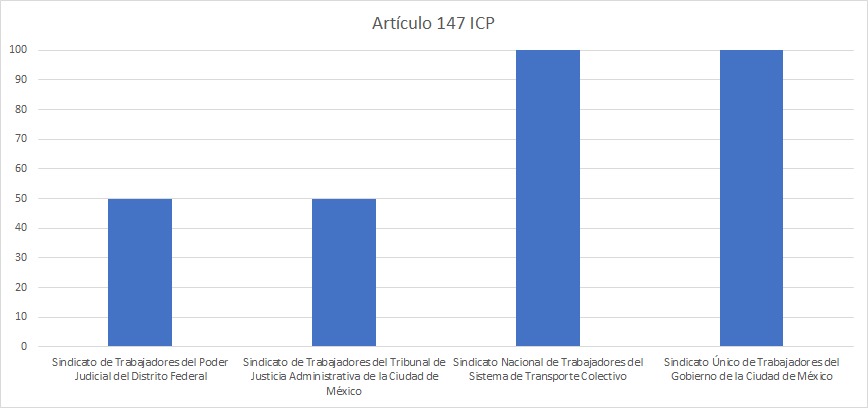 Los sindicatos obtuvieron un ICP de 14.29%; por lo que se encuentra dentro del área de incumplimiento parcial. Lo anterior se debió a que 15 Sujetos Obligados no publicaron ni actualizaron su información en la PNT, ni crearon una sección de transparencia dentro de sus portales institucionales. Respecto de los seis Sujetos Obligados que publicaron y actualizaron su información, dos obtuvieron un cumplimiento total y dos tuvieron un incumplimiento parcial de 50%.El área de oportunidad de este Artículo consiste en que los Sujetos Obligados publiquen y actualicen la información que les corresponde, en caso de no generarla; fundar y motivar en el campo respectivo las razones.  CONCLUSIONES Los sujetos obligados de la Ciudad de México obtuvieron un IGOT promedio de 66.44% un IGOT-PI promedio de 65.08 y un IGOT-PNT promedio de 67.78; ubicándose los tres casos en un cumplimiento parcial bajo respecto de la publicación y actualización de la información y De igual forma, alcanzaron un Índice Global de Cumplimiento Promedio (IGCP) por Ámbito de Gobierno consistente en 96.4 para el Poder Judicial, 86.15 respecto de los Órganos Autónomos, 80.13 para la Administración Pública Central, 73.26 para los Organismos Desconcentrados, Descentralizados, Paraestatales y Auxiliares, 64.89 para los Partidos Políticos, 63.03 respecto del rubro de Demarcaciones Políticas, 61.71 sobre el Poder Legislativo, y 24.81 respecto de los Sindicatos.Las áreas de oportunidad respecto de la publicación y actualización de las obligaciones de Transparencia por parte de los sujetos obligados en la Ciudad de México son las siguientes: Los sujetos obligados deben actualizar la información, por lo menos, de manera trimestral en atención al Artículo 116 de la Ley de Transparencia Local. En el supuesto de no contar con la información que mandata la norma, los sujetos obligados deberán explicar en lenguaje ciudadano con base en los fundamentos legales y las causas específicas que originaron la ausencia de la misma; así como, el procedimiento que están llevando a cabo para la generación o recuperación de la información. Los sujetos obligados deben publicar el calendario de actualización; a través del cual se explica a la sociedad cuál es la información que por sus facultades, competencias y funciones generan, utilizan, poseen o administran y en qué periodos deben de publicarla y actualizarla.Aunque la mayoría de los sujetos obligados cuentan con un acceso directo dentro de su portal institucional a la sección de transparencia, la información ahí provista no es accesible o no cuenta con los criterios mínimos dispuestos en lo que se refiere a formatos accesibles y datos abiertos. Las ligas electrónicas no siempre otorgan acceso específico a la información mencionada o simplemente no están en funcionamiento. En concordancia con lo anterior, se desprenden las siguientes líneas de acción:En el mes de agosto se realizará  la Segunda Evaluación Vinculante 2019, respecto del primer semestre del año.En el mes de septiembre se verificará el cumplimiento de las recomendaciones realizadas a los sujetos obligados a través de los dictámenes de la Primera Evaluación Vinculante 2019.Se continuará brindando a los sujetos obligados que lo soliciten, así como de forma oficiosa por ámbito de gobierno Asesorías Técnicas Especializadas respecto publicación y actualización de las Obligaciones de Transparencia. Se buscará aprovechar las lecciones de esta evaluación para subsanar en el corto plazo las omisiones detectadas y asegurar el cumplimiento del total de obligaciones para que las personas puedan aprovechar la información correspondiente. De manera paralela al cumplimiento de las obligaciones de transparencia se buscará promover la transparencia proactiva y la difusión de información de interés público. Como órgano garante, el Instituto promoverá un análisis más detenido de los factores que hicieron posible este resultado, identificando las buenas prácticas que existen en su trabajo y socializándolas a fin de facilitar que otros sujetos obligados puedan alcanzar el mismo resultado en las próximas evaluacionesRubros de cumplimiento de los Sujetos Obligados de la Ciudad de MéxicoRubros de cumplimiento de los Sujetos Obligados de la Ciudad de MéxicoRubros de cumplimiento de los Sujetos Obligados de la Ciudad de MéxicoRubros de cumplimiento de los Sujetos Obligados de la Ciudad de MéxicoRubros de cumplimiento de los Sujetos Obligados de la Ciudad de MéxicoRubros de cumplimiento de los Sujetos Obligados de la Ciudad de MéxicoÁmbito Número total de Sujetos Obligados Cumplimiento Total (100 puntos)Cumplimiento parcial (60 a 99.99 puntos)Incumplimiento parcial (1 a 59.99 puntos)Incumplimiento total (0 puntos) Administración Pública Centralizada.2321830Desconcentrados y Paraestatales (Descentralizados, Auxiliares, Fondos y Fideicomisos)65249140Desconcentrados y Paraestatales (Descentralizados, Auxiliares, Fondos y Fideicomisos)65249140Alcaldías160970Poder Judicial20200Poder Legislativo20200Órgano Autónomo 71510Partidos Políticos en la Ciudad de México102440Sindicato 2103180Total 146792470Resultados de la Evaluación Vinculante 2019, respecto del ejercicio 2018Resultados de la Evaluación Vinculante 2019, respecto del ejercicio 2018Resultados de la Evaluación Vinculante 2019, respecto del ejercicio 2018Resultados de la Evaluación Vinculante 2019, respecto del ejercicio 2018Sujeto ObligadoIGOTICOT-PTICOT-PNTSecretaría de Finanzas100.00100.00100.00Secretaría de Desarrollo Social100.00100.00100.00Contraloría General del Distrito Federal97.8997.5498.23Secretaría del Medio Ambiente97.5396.7398.34Secretaría de Obras y Servicios97.1197.3296.90Consejería Jurídica y de Servicios Legales95.9697.3794.55Secretaría de Educación94.7991.7897.80Secretaría de Movilidad94.5789.9899.16Secretaría de Salud93.5896.4890.69Jefatura de Gobierno del Distrito Federal93.2091.9094.49Secretaría de Desarrollo Económico88.9390.7787.08Secretaría de Seguridad Pública87.0692.4881.64Secretaría de Desarrollo Urbano y Vivienda85.7480.7190.77Secretaría de Gobierno82.1277.5086.74Secretaría de Desarrollo Rural y Equidad para las Comunidades77.4475.0479.83Secretaría de Ciencia, Tecnología e Innovación76.5669.2683.86Secretaría de Protección Civil71.9854.2089.75Comisión para la Reconstrucción, Recuperación y Transformación de la Ciudad de México, en una CDMX cada vez más resiliente69.5267.8671.18Oficialía Mayor69.2769.2769.27Secretaría de Turismo68.0767.6468.50Procuraduría General de Justicia del Distrito Federal44.1148.2539.96Secretaría de Trabajo y Fomento al Empleo37.4336.0838.77Secretaría de Cultura20.180.0040.37Resultados de la Evaluación Vinculante 2019, respecto del ejercicio 2018Resultados de la Evaluación Vinculante 2019, respecto del ejercicio 2018Resultados de la Evaluación Vinculante 2019, respecto del ejercicio 2018Resultados de la Evaluación Vinculante 2019, respecto del ejercicio 2018Sujeto ObligadoIGOTICOT_PTICOT_PNTCentro de Comando, Control, Cómputo, Comunicaciones y Contacto Ciudadano de la Ciudad de México100.00100.00100.00Metrobús100.00100.00100.00Sistema de Aguas de la Ciudad de México99.9699.9899.95Corporación Mexicana de Impresión, S.A. de C.V.98.698.5298.69Servicios de Salud Pública del Distrito Federal97.5299.6895.37Instituto de Verificación Administrativa del Distrito Federal96.2596.296.29Escuela de Administración Pública del Distrito Federal95.9594.6297.26Procuraduría Ambiental y del Ordenamiento Territorial del Distrito Federal95.9592.1399.77Consejo para Prevenir y Eliminar la Discriminación de la Ciudad de México94.5594.2894.82Policía Bancaria e Industrial94.3894.1294.64Junta de Asistencia Privada del Distrito Federal93.1395.7190.56Sistema para el Desarrollo Integral de la Familia del Distrito Federal92.8689.8395.88Sistema de Movilidad 192.7789.196.44Instituto de Vivienda del Distrito Federal91.7886.1197.45Autoridad del Centro Histórico90.2493.5686.92Instituto de las Mujeres del Distrito Federal88.7488.6588.84Policía Auxiliar88.5789.9387.21Caja de Previsión de la Policía Preventiva del Distrito Federal88.1687.3289Caja de Previsión para Trabajadores a Lista de Raya del Distrito Federal85.4982.1688.82Instituto de Formación Profesional84.1473.2895Coordinación de los Centros de Transferencia Modal del Distrito Federal84.0981.3886.79Instituto del Deporte del Distrito Federal82.4884.2380.73Universidad de la Policía de la Ciudad de México82.3980.6184.18Instituto para la Atención y Prevención de las Adicciones en la Ciudad de México82.1569.6994.61Caja de Previsión de la Policía Auxiliar del Distrito Federal82.0779.6484.5Consejo de Evaluación del Desarrollo Social del Distrito Federal81.0674.5787.55Secretaría Ejecutiva del Mecanismo de Seguimiento y Evaluación del Programa de Derechos Humanos del Distrito Federal80.5372.6188.46Procuraduría Social del Distrito Federal79.7469.5789.91Servicio de Transportes Eléctricos del Distrito Federal77.8892.862.96Agencia de Gestión Urbana de la Ciudad de México77.676.6278.58Instituto de Capacitación para el Trabajo de la Ciudad de México77.0569.9484.16Sistema de Aguas de la Ciudad de México99.9699.9899.95Corporación Mexicana de Impresión, S.A. de C.V.98.698.5298.69Servicios de Salud Pública del Distrito Federal97.5299.6895.37Instituto de Verificación Administrativa del Distrito Federal96.2596.296.29Escuela de Administración Pública del Distrito Federal95.9594.6297.26Procuraduría Ambiental y del Ordenamiento Territorial del Distrito Federal95.9592.1399.77Consejo para Prevenir y Eliminar la Discriminación de la Ciudad de México94.5594.2894.82Policía Bancaria e Industrial94.3894.1294.64Junta de Asistencia Privada del Distrito Federal93.1395.7190.56Sistema para el Desarrollo Integral de la Familia del Distrito Federal92.8689.8395.88Sistema de Movilidad 192.7789.196.44Instituto de Vivienda del Distrito Federal91.7886.1197.45Autoridad del Centro Histórico90.2493.5686.92Instituto de las Mujeres del Distrito Federal88.7488.6588.84Policía Auxiliar88.5789.9387.21Caja de Previsión de la Policía Preventiva del Distrito Federal88.1687.3289Caja de Previsión para Trabajadores a Lista de Raya del Distrito Federal85.4982.1688.82Instituto de Formación Profesional84.1473.2895Resultados de la Evaluación Vinculante 2019, respecto del ejercicio 2018Resultados de la Evaluación Vinculante 2019, respecto del ejercicio 2018Resultados de la Evaluación Vinculante 2019, respecto del ejercicio 2018Resultados de la Evaluación Vinculante 2019, respecto del ejercicio 2018Sujeto ObligadoIGOTICOT_PTICOT_PNTFondo Mixto de Promoción Turística del Distrito Federal99.9599.9499.97Fideicomiso de Recuperación Crediticia de la Ciudad de México93.2689.7496.77Fideicomiso Centro Histórico de la Ciudad de México84.4580.9687.94Fondo de Desarrollo Económico del Distrito Federal83.3973.3193.48Fondo para el Desarrollo Social de la Ciudad de México81.8183.4280.20Fideicomiso Educación Garantizada del Distrito Federal79.4471.2987.58Fideicomiso Museo del Estanquillo78.1985.9470.45Fideicomiso Museo de Arte Popular Mexicano76.2894.4358.13Fondo Ambiental Público del Distrito Federal75.8575.8075.90Fideicomiso Público de la Zona de Santa Fe64.4856.4672.50Fideicomiso Fondo para el Desarrollo Económico y Social de la Ciudad de México55.1840.1770.19Fondo para la Atención y Apoyo a las Víctimas del Delito54.0510.0098.10Fideicomiso Público del Fondo de Apoyo a la Procuración de Justicia del Distrito Federal46.7788.545.00Fideicomiso para el Fondo de Promoción para el Financiamiento del Transporte Público16.4417.8815.00Fideicomiso Público Complejo Ambiental Xochimilco7.505.0010.00Fideicomiso para la Promoción y Desarrollo del Cine Mexicano en el Distrito Federal3.070.006.13Resultados de la Evaluación Vinculante 2019, respecto del ejercicio 2018Resultados de la Evaluación Vinculante 2019, respecto del ejercicio 2018Resultados de la Evaluación Vinculante 2019, respecto del ejercicio 2018Resultados de la Evaluación Vinculante 2019, respecto del ejercicio 2018Sujeto ObligadoIGOTICOT_PTICOT_PNTDemarcación Política Venustiano Carranza87.993.7482.06Demarcación Política Cuauhtémoc83.5976.6790.5Demarcación Política Álvaro Obregón79.7974.7184.87Demarcación Política Cuajimalpa de Morelos79.7978.1581.43Demarcación Política Tláhuac78.1163.1893.05Demarcación Política La Magdalena Contreras75.9482.4569.44Demarcación Política Gustavo A. Madero74.3373.9374.73Demarcación Política Milpa Alta72.974.0671.73Demarcación Política Tlalpan66.9278.5355.32Demarcación Política Coyoacán57.7747.3968.15Demarcación Política Miguel Hidalgo57.0450.763.38Demarcación Política Azcapotzalco50.7336.9364.54Demarcación Política Benito Juárez49.1872.9225.43Demarcación Política Iztapalapa41.6342.2541.01Demarcación Política Xochimilco31.4862.960Demarcación Política Iztacalco21.419.8832.95Resultados de la Evaluación Vinculante 2019, respecto del ejercicio 2018.Resultados de la Evaluación Vinculante 2019, respecto del ejercicio 2018.Resultados de la Evaluación Vinculante 2019, respecto del ejercicio 2018.Resultados de la Evaluación Vinculante 2019, respecto del ejercicio 2018.Sujetos ObligadosIGOTICOT-PTICOT-PNTAuditoría Superior de la Ciudad de México62.9081.3244.49Asamblea Legislativa del Distrito Federal60.5158.9662.05Resultados de la Evaluación Vinculante 2019, respecto del ejercicio 2018Resultados de la Evaluación Vinculante 2019, respecto del ejercicio 2018Resultados de la Evaluación Vinculante 2019, respecto del ejercicio 2018Resultados de la Evaluación Vinculante 2019, respecto del ejercicio 2018Sujeto ObligadoIGOTICOT_PTICOT_PNTConsejo de la Judicatura de la Ciudad de México99.4999.3699.62Tribunal Superior de Justicia de la Ciudad de México93.3193.5693.07Resultados de la Evaluación Vinculante 2019, respecto del ejercicio 2018Resultados de la Evaluación Vinculante 2019, respecto del ejercicio 2018Resultados de la Evaluación Vinculante 2019, respecto del ejercicio 2018Resultados de la Evaluación Vinculante 2019, respecto del ejercicio 2018Sujeto ObligadoIGOTICOT_PTICOT_PNTTribunal de Justicia Administrativa de la Ciudad de México100.00100.00100.00Instituto Electoral de la Ciudad de México99.7899.7799.80Tribunal Electoral de la Ciudad de México98.3097.5399.07Comisión de Derechos Humanos del Distrito Federal95.7695.4096.12Instituto de Transparencia, Acceso a la Información Pública, Protección de Datos Personales y Rendición de Cuentas de la Ciudad de México94.4195.6593.16Junta Local de Conciliación y Arbitraje del Distrito Federal74.1782.0966.26Universidad Autónoma de la Ciudad de México40.6461.2020.09Resultados de la Evaluación Vinculante 2019, respecto del ejercicio 2018Resultados de la Evaluación Vinculante 2019, respecto del ejercicio 2018Resultados de la Evaluación Vinculante 2019, respecto del ejercicio 2018Resultados de la Evaluación Vinculante 2019, respecto del ejercicio 2018Sujeto ObligadoIGOTICOT_PTICOT_PNTMovimiento Ciudadano en la Ciudad de México100.00100.00100.00Partido Revolucionario Institucional en la Ciudad de México100.00100.00100.00Partido Verde Ecologista de México en la Ciudad de México94.8392.6796.99Partido de la Revolución Democrática en la Ciudad de México70.8674.5067.22Partido Humanista en la Ciudad de México65.3265.3265.32Partido del Trabajo en la Ciudad de México63.0355.1170.95Partido Acción Nacional en la Ciudad de México56.6252.2161.03Encuentro Social en la Ciudad de México45.7944.3047.28MORENA en la Ciudad de México31.3834.2528.51Nueva Alianza en la Ciudad de México21.0918.5923.59Resultados de la Evaluación Vinculante 2019, respecto del ejercicio 2018Resultados de la Evaluación Vinculante 2019, respecto del ejercicio 2018Resultados de la Evaluación Vinculante 2019, respecto del ejercicio 2018Resultados de la Evaluación Vinculante 2019, respecto del ejercicio 2018Sujetos ObligadosIGOTICOT-PTICOT-PNTSindicato Único de Trabajadores del Gobierno de la Ciudad de México99.1898.3999.98Sindicato de Trabajadores del Poder Judicial del Distrito Federal90.7187.7093.71Sindicato Nacional de Trabajadores del Sistema de Transporte Colectivo84.5579.2789.83Sindicato Independiente de Trabajadores del Instituto de Educación Media Superior del Distrito Federal58.6955.9161.47Sindicato Democrático Independiente de Trabajadores del Sistema de Transporte Colectivo45.9478.1613.72Sindicato de Trabajadores del Tribunal de Justicia Administrativa de la Ciudad de México29.4616.2542.67Alianza de Tranviarios de México7.505.0010.00Asociación Sindical de Trabajadores del Instituto de Vivienda del Distrito Federal7.505.0010.00Asociación Sindical de Trabajadores del Metro7.505.0010.00Sindicato Auténtico de Trabajadores de la Asamblea Legislativa del Distrito Federal7.505.0010.00Sindicato de Empleados del Servicio de Anales de Jurisprudencia7.505.0010.00Sindicato de la Unión de Trabajadores del Instituto de Educación Media Superior del Distrito Federal7.505.0010.00Sindicato de Trabajadores de la Asamblea Legislativa del Distrito Federal7.505.0010.00Sindicato de Trabajadores de la Auditoría Superior de la Ciudad de México7.505.0010.00Sindicato de Trabajadores de Transporte de Pasajeros del Distrito Federal7.505.0010.00Sindicato de Trabajadores del Tribunal Superior de Justicia del Distrito Federal7.505.0010.00Sindicato del Heroico Cuerpo de Bomberos del Distrito Federal7.505.0010.00Sindicato Democrático de los Trabajadores de la Procuraduría Social del Distrito Federal7.505.0010.00Sindicato Independiente de Trabajadores Unidos de la Asamblea Legislativa del Distrito Federal7.505.0010.00Sindicato Único de Trabajadores de la Universidad Autónoma de la Ciudad de México7.505.0010.00Sindicato Único de Trabajadores Democráticos del Sistema de Transporte Colectivo7.505.0010.00